52/2021Smlouva o dodávce a odběru tepelné energieČíslo smlouvy 02/2021/TPKČlánek 1Smluvní strany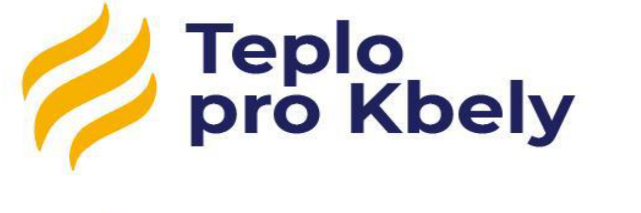 Teplo pro Kbely a.s. se sídlem Praha 4, U Plynárny 500, PSČ 140 00IČ 09783172 DIČ CZ09783172zapsaná v obchodním rejstříku vedeném Městským soudem v Praze, oddíl B, vložka 25960, zastoupena Ing. Ludvíkem Balekou, předsedou představenstva a Mgr. Petrem Dolejšem, členem představenstva bankovní spojení: Česká spořitelna, a.s., číslo účtu: xxxxxxxxxxxx(dále jen „dodavatel“)a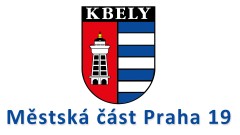 Městská část Praha 19Praha 9 - Kbely, Semilská 43/1, PSČ 197 00IČ: 00231304zastoupena starostou Pavlem Žďárskýmbankovní spojení: Česká spořitelna, a.s., číslo účtu: xxxxxxxxxxxx(dále jen „odběratel“)sjednávají níže uvedeného dne, měsíce a roku, v souladu se zákonem č. 89/2012 Sb., občanský zákoník, v platném znění a zákonem č. 458/2000 Sb., o podmínkách podnikání a výkonu státní správy v energetických odvětvích a o změně některých zákonů, v platném znění (dále jen „energetický zákon“) smlouvu o dodávce a odběru tepelné energie (dále jen „smlouva“).Článek 2Účel a Předmět smlouvyVzhledem k tomu, že:Dne 5.6.2020 rada Městské části Praha 19 na svém 48. zasedání přijala Usnesení č.586/20 o založení společného podniku Teplo pro Kbely a.s. s firmou Prometheus, energetické služby, a.s., člen koncernu Pražská plynárenská, a.s., IČ 60372599 se sídlem U Plynárny 500, Praha 4 (dále jen „Prometheus“);Společnost Prometheus a Městská část Praha 19 dále dne 21.10.2020 uzavřely Akcionářskou smlouvu týkající se založení společného podniku obou těchto právnických osob související se zajištěním provozu tepelného hospodářství na území Městské části Praha 19 (dále jen „Akcionářská smlouva“) a v návaznosti na to došlo mezi společností Prometheus a Městskou částí Praha 19 jako zakladateli a akcionáři k založení společného podniku v podobě akciové společnosti Teplo pro Kbely, a.s., IČ 09783172, která vznikla dne 19.1.2021 jakožto dodavatel dle této smlouvy; Na základě smlouvy č. 75/2019/PROM o výstavbě a budoucích smlouvách na výstavbu zdroje plynové nízkotlaké kotelny pro výrobu a dodávku tepelné energie v prostoru budovy městského úřadu, který je součástí pozemku v katastrálním území Kbely, obec Praha, parc. č. 255, 256 zapsaném na LV č. 1154, vedeném Katastrálním úřadem pro hl. m. Praha, katastrální pracoviště Praha, byla ze strany společnosti Prometheus zajištěno financování a realizace výstavby kotelny a následně mezi společností Prometheus a Městskou částí Praha 19 byla dne 19.12.2019 uzavřena smlouva o dodávce a odběru tepelné energie;Na základě smlouvy č. 74/2019/PROM o výstavbě a budoucích smlouvách na výstavbu zdroje plynové nízkotlaké kotelny pro výrobu a dodávku tepelné energie v prostoru domu pro seniory, který je součástí pozemku v katastrálním území Kbely, obec Praha, parc. č. 1342/1 zapsaném na LV č. 1154, vedeném Katastrálním úřadem pro hl. m. Praha, katastrální pracoviště Praha byla ze strany společnosti Prometheus zajištěno financování a realizace výstavby kotelny a následně mezi společností Prometheus a Městskou částí Praha 19 byla dne 19.12.2019 uzavřena smlouva o dodávce a odběru tepelné energie;Součástí záměru založení společného podniku byl mimo jiné záměr zajistit prostřednictvím dodavatele jako společného podniku na základě následné dohody rovněž dodávky tepelné energie pro odběrná místa Městské části Praha 19 a jejích příspěvkových organizací zajišťované před založením dodavatele jako společného podniku přímo společností Prometheus, mimo jiné tedy dodávky tepelné energie realizované až doposud na základě Smlouvy o dodávce a odběru tepelné energie uvedené v části (C) a v části (D) tohoto článku prostřednictvím zařízení kotelny vybudované společností Prometheus;Smluvní strany hodlají naplnit záměr uvedený v části (E) tohoto článku, a to při zachování dohody o provedení investic ze strany společnosti Prometheus v souvislosti se založením dodavatele jako společného podniku;Na základě Akcionářské smlouvy byla dne 18.1.2021 mezi Městskou částí Praha 19 jako vkladatelem a společností Prometheus jako správcem vkladu uzavřena smlouva o vkladu závodu č. 17/2021/PROM, tj. vkladatel dle této Smlouvy se zavázal vložit do společnosti nepeněžitý vklad v podobě obchodního závodu souvisejícího se zajištěním rozvodu tepelné energie a dodávek tepelné energie;V návaznosti na vklad dle části (G) tohoto článku bylo zajištěno financování a výstavba tepelných zařízení-zdrojů tepelné energie společností Prometheus ve vybraných objektech v rámci zajištění dodávek tepelné energie ze strany dodavatele;rozhodly se smluvní strany uzavřít tuto smlouvu.Předmětem této smlouvy je závazek dodavatele dodávat tepelnou energii odběrateli v souladu s touto smlouvou a závazek odběratele zaplatit za dodanou a odebranou tepelnou energii cenu za podmínek uvedených v této smlouvě.ČLÁNEK 3DEFINICE Níže uvedené definice slouží pro účely této smlouvy.  Pojmy definované v tomto článku mohou být ve smlouvě uvedeny v jednotném i množném čísle. „Energetický zákon“ je zákon č. 458/2000 Sb., o podmínkách podnikání a o výkonu státní správy v energetických odvětvích a o změně některých zákonů, v platném znění či obecně závazný právní předpis Energetický zákon nahrazující;„ERÚ“ – Energetický regulační úřad jako správní úřad pro výkon regulace v energetice ve smyslu Energetického zákona;„Tepelné zařízení – zdroj tepelné energie“ je technologické zařízení na výrobu tepelné energie včetně nezbytných pomocných zařízení a stavebních částí, v němž se využíváním paliv nebo jiné formy energie získává tepelná energie, která se předává teplonosné látce;„Kotelna PK“ je technologické zařízení na výrobu tepelné energie v podobě lokálního plynového zdroje vybudovaného Dodavatelem za účelem zajištění dodávek tepelné energie dle této Smlouvy do vícero Odběrného místa, přičemž toto zařízení je samostatnou věcí ve vlastnictví společnosti Prometheus;„Bloková plynová kotelna BPK „je technologické zařízení na výrobu tepelné energie v podobě lokálního plynového zdroje vybudovaného Dodavatelem za účelem zajištění dodávek tepelné energie dle této Smlouvy do vícero Odběrných míst, přičemž toto zařízení je samostatnou věcí ve vlastnictví společnosti Prometheus;„Objektová předávací stanice OPS „je technologické zařízení pro přeměnu parametrů tepelné energie pro potřeby jednoho nebo více objektů vybudovaného Dodavatelem za účelem zajištění dodávek tepelné energie dle této Smlouvy; předávací stanice je samostatnou věcí a není součástí budovy, ve které je umístěna;„Distribuční soustava T“ je rozvodné tepelné zařízení pro dopravu tepelné energie tvořené tepelnými sítěmi, předávacími stanicemi a tepelnými přípojkami; předávací stanice nebo tepelná přípojka jsou částí rozvodného tepelného zařízení v případě, že k nim má distributor tepelné energie vlastnické nebo užívací právo; částí rozvodného tepelného zařízení jsou s ním související řídicí a zabezpečovací systémy a systémy přenosu dat;„kWh“ je množství energie odpovídající spalnému teplu ve výši 3 600 000 Joulů (J);  „MWh“ představuje 1000 kWh; „Nepřímé daně“ jsou daň z přidané hodnoty a jiné obdobné daně vztahující se k úplatné dodávce tepelné energie ve smyslu obecně závazných právních předpisů v České republice;„Odběrné místo“ je ve smyslu § 2 odstavce 2 písmene c) bodu 7 Energetického zákona takovým výstupním bodem rozvodného tepelného zařízení nebo zdroje tepelné energie, do kterého dodavatel na základě této Smlouvy dodává tepelnou energii pro Odběratele;„Stav nouze“ stav definovaný v ustanovení § 88 Energetického zákona;„Termín dodávek“ je doba dodávek tepelné energie do Odběrných;„Vyhláška“ je vyhláška č. 194/2007 Sb., kterou se stanoví pravidla pro vytápění a dodávku teplé vody, měrné ukazatele spotřeby tepelné energie pro vytápění a pro přípravu teplé vody a požadavky na vybavení vnitřních tepelných zařízení budov přístroji regulujícími a registrujícími dodávku tepelné energie;„Zákon o DPH“ je zákon č. 235/2004 Sb., zákon o dani z přidané hodnoty, v platném znění.Článek 4ZAJIŠTĚNÍ VÝROBY A DODÁVKY TEPELNÉ ENERGIEVýrobu tepelné energie z tepelných zařízení má dodavatel zajištěnou prostřednictvím společnosti Prometheus.Dodavatel bude dodávat tepelnou energii z tepelných zařízení do odběrných míst odběratele v souladu s touto smlouvou a odběratel bude platit za dodanou a odebranou tepelnou energii cenu za podmínek dále uvedených v této smlouvě. Souhrnný přehled tepelných zařízení je uveden v příloze č.2 SEZNAM TEPELNÝCH ZAŘÍZENÍ této smlouvy.Základní parametry dodávané a vrácené teplonosné látky a další technické údaje jsou uvedeny v Příloze č.3 SPECIFIKACE TEPELNÝCH ZAŘÍZENÍ této smlouvy.Dodavatel se zavazuje zabezpečit dodávky tepelné energie v závislosti na venkovní teplotě s dodržením parametrů a pravidel stanovených obecně závaznými právními předpisy, především vyhláškou č. 194/2007 Sb., kterou se stanoví pravidla pro vytápění a dodávku teplé vody, měrné ukazatele spotřeby tepelné energie pro vytápění a pro přípravu teplé vody a požadavky na vybavení vnitřních tepelných zařízení budov přístroji regulujícími dodávku tepelné energie konečným spotřebitelům, v platném znění (dále jen „vyhláška“) a technickými normami platnými v době plnění.Dodavatel je oprávněn omezit či přerušit dodávku tepelné energie pouze z důvodů vymezených v §76 odst. 4 energetického zákona.Odběratel se zavazuje upozornit dodavatele bez zbytečného odkladu na veškeré vzniklé závady na odběrném tepelném zařízení, na plánované opravy objektu, ve kterém se nachází odběrné místo (jedná se o rozvody topného systému v budově, které nejsou ve vlastnictví dodavatele), případně na změny, které by mohly mít vliv na průběh dodávky tepelné energie a na výši stanovených technických parametrů pro toto odběrné místo.Odběratel nesmí bez předchozího souhlasu dodavatele k odběrnému tepelnému zařízení připojit nového odběratele. Případný nový odběratel tepelné energie má právo na připojení ke kotelně dle § 77 energetického zákona a dodavatel je povinen zajistit novému odběrateli tepelné energie dodávku tepelné energie dle § 76 energetického zákona.Dodavatel je povinen své vyjádření k připojení nového odběratele dle tohoto ustanovení zaslat odběrateli nejpozději do 30 dnů od doručení žádosti odběratele o udělení souhlasu k připojení nového odběratele k odběrnému tepelnému zařízení.Dodávka Dodavatele je uskutečněna přechodem tepelné energie ze zařízení vlastněného společností Prometheus v případě kotelen a ze zařízení ve vlastnictví dodavatele v případě distribuční soustavy a domovních předávacích stanic do těchto odběrných míst odběratele ve sjednaných technických parametrech dle Přílohy č.3 této smlouvy.Dodavatel se zavazuje zajistit v topném období pro odběratele s ohledem na výši venkovní teploty takovou teplotu teplonosného média, jak je uvedeno v teplotním diagramu:Teplotní diagram pro okruh ÚT (uvedené teploty jsou minimální, zpracováno v programu Protech)Dodavatel je povinen dodávku tepelné energie měřit, vyhodnocovat a účtovat podle skutečných parametrů teplonosné látky a údajů vlastního měřícího zařízení. Odběratel má právo na ověření správnosti prováděných odečtů dodavatele, proto se smluvní strany dohodly, že zástupce odběratele může být přítomen při odečtech měřícího zařízení.Zástupce odběratele má právo vstupu do kotelny za účelem kontroly stavu měřícího zařízení pouze za přítomnosti zástupce dodavatele.V případě poruchy měřícího zařízení bude odebrané množství tepelné energie stanoveno náhradním způsobem, a to technickým výpočtem z průměrných denních dodávek před poruchou měřícího zařízení v klimaticky stejném a řádně měřeném účtovacím období. Pokud bude množství tepelné energie stanoveno náhradním způsobem, bude tato skutečnost uvedena v podkladech pro vyúčtování.Článek 5Výše a způsob stanovení ceny a platební podmínkyCena tepelné energie je stanovena v souladu se zákonem č. 526/1990 Sb., o cenách, v platném znění, prováděcí vyhláškou č. 450/2009 Sb., kterou se provádí zákon o cenách, v platném znění a v souladu s platnými cenovými rozhodnutími Energetického regulačního úřadu. Dle těchto právních předpisů je dodavatel oprávněn do ceny tepelné energie promítnout vždy pouze účelně vynaložené náklady na dodávku tepelné energie.Cena tepelné energie je stanovena jako jednosložková, platí za odběr v místě plnění a je stanovena na základě následujícího vzorce:       Předběžná cena za dodávku tepelné energie za rok C = QO*PGJ      kde      Q₀ = plánované roční odebrané množství tepelné energie v GJ na vstupu do objektu       PGJ = plánovaná kalkulovaná cena tepelné energie v Kč/GJ v cenové lokalitě      Výsledná cena za dodávku tepelné energie za rok CS = QOS*PGJS      kde      QOS = skutečně odebrané množství tepelné energie v GJ na vstupu do objektu       PGJS = skutečná kalkulovaná cena tepelné energie v Kč/GJ v cenové lokalitě      PGJS = (PNs + FNs) /Qos     kde     PNs = skutečně proměnné náklady v daném kalendářním roce     FNs = skutečně stálé náklady v daném kalendářním roce     Qos = skutečně odebrané množství tepelné energie v GJ na vstupu do objektuK ceně budou dále připočteny Nepřímé daně v zákonné výši.Dodávka tepelné energie je během zúčtovacího období, tj. kalendářního roku, hrazena formou měsíčních záloh. Dodavatel se zavazuje vystavit odběrateli zálohový daňový doklad v souladu se Zákonem o DPH.Po ukončení zúčtovacího období provede dodavatel vyúčtování za dodávku tepelné energie dle skutečných oprávněných nákladů za příslušné zúčtovací období v cenové lokalitě, kde se tepelný zdroj nachází. Jestliže není ve smlouvě stanoveno jinak, zúčtovací období odpovídá kalendářnímu roku. Dodavatel vystaví odběrateli daňový doklad (dále jen „faktura“) s náležitostmi dle zákona o DPH. Ve faktuře budou vyúčtovány již zaplacené zálohy a vypořádáno DPH. Splatnost faktury je 14 dnů od data jejího doručení odběrateli. Odběratel je oprávněn nesprávně nebo neúplně vyhotovený daňový doklad před uplynutím lhůty splatnosti vrátit dodavateli. Oprávněným vrácením se staví běh doby splatnosti a nová doba splatnosti počne běžet doručením opravené nebo nově vyhotoveného daňového dokladu odběrateli.Odběratel se zavazuje zaplatit dodavateli cenu za dodávku tepelné energie, tzn. zálohy a faktury na účet dodavatele řádně, včas a ve lhůtách dohodnutých v příloze č. 1 této smlouvy.V případě prodlení s platbou zaplatí odběratel dodavateli úrok z prodlení dle nařízení vlády č. 351/2013 Sb., kterým se určuje výše úroků z prodlení a nákladů spojených s uplatněním pohledávky, určuje odměna likvidátora, likvidačního správce a člena orgánu právnické osoby jmenovaného soudem a upravují některé otázky Obchodního věstníku a veřejných rejstříků právnických a fyzických osob, v platném znění.Odběratel má právo reklamovat vyúčtování dodávek tepelné energie dle bodu 5.5 ve lhůtě 30 dnů po obdržení faktury. Uplynutím výše uvedené lhůty se vyúčtování považuje za konečné a neměnné.Článek 6Doba trvání smlouvy a způsoby jejího ukončeníSmlouva se sjednává na dobu neurčitou a smluvní strany berou na vědomí zahájení dodávky tepelné energie dle Přílohy č. 3 této smlouvy při respektování čl. 8 odst. 8.1 této smlouvy.S ohledem na provedenou investici do technologických zařízení energetických zdrojů užívaných pro dodávky tepelné energie dle této smlouvy smluvní strany nicméně sjednávají, že jejich společným záměrem je, aby byla dodávka tepelné energie dle této smlouvy realizována alespoň po dobu deseti let a s ohledem na tento předpoklad byla provedena i právě uvedená investice do energetických zdrojů. pro případ ukončení této smlouvy z jakéhokoliv důvodu (nebo dokonce bez udání důvodu výpovědí odběratele) a v závislosti na uplynulé době trvání smlouvy vzniknou smluvním stranám v souvislosti s provedenou investicí a za účelem jejího vypořádání práva a povinnosti ujednaná v rámci odst. 6.4 a 6.6 této smlouvy. Smlouva může být ukončena následně:V případě podstatného porušení smluvních povinností a závazků této smlouvy ze strany odběratele je dodavatel je oprávněn odstoupit od této smlouvy, zejména při porušení ustanovení dle bodu 4.6, 4.7, 5.6 smlouvy. Smlouva bude ukončena písemným odstoupením zaslaným do sídla odběratele, odstoupení od smlouvy nabývá účinnosti 30 dní po jeho prokazatelném doručení odběrateli.Odběratel je oprávněn trvání této smlouvy ukončit prostřednictvím písemné výpovědi, a to i bez udání důvodu, zaslané do sídla dodavatele, výpovědní doba je šest měsíců a počíná běžet prvním dnem měsíce následujícího po doručení výpovědi dodavateli. V případě podstatného porušení smluvních povinností a závazků této smlouvy ze strany dodavatele je odběratel oprávněn odstoupit od smlouvy, zejména porušení bodu 4.2, 4.4, 4.5. 5.1 a 5.4 této smlouvy. Smlouva bude ukončena písemným odstoupením zaslaným do sídla dodavatele, odstoupení od smlouvy nabývá účinnosti 30 dní po jeho prokazatelném doručení dodavateli. V případě ukončení smlouvy platí následující:Skončí-li smlouva dohodou smluvních stran či postupem podle bodu 6.3.2, ve lhůtě do 10 let od zahájení dodávek tepelné energie, sjednaly smluvní strany, že k datu skončení platnosti této smlouvy uzavřou smlouvu o finančním vypořádání mezi dodavatelem jako prodávajícím a odběratelem jako kupujícím. Smlouva o finančním vypořádání bude uzavřena nejpozději do dne skončení platnosti a účinnosti této smlouvy. Výše finančního vypořádání bez DPH bude stanovena jako součet obvyklé ceny energetických zdrojů určené na základě znaleckého posudku, vyhotoveného soudním znalcem pro oblast energeticky se specializací vytápění či tepelná technika (dále jen „soudní znalec“) a fixního poplatku nákladů souvisejících s ukončením dodávky tepelné energie. Fixní částka poplatku je v návaznosti na provedenou výstavbu energetických zdrojů určených k dodávce do odběrných míst odběratele uvedena v příloze č.3 této smlouvy. K výše uvedenému finančnímu vypořádání bude dopočteno DPH v zákonné výši. Faktura k předmětu finančního vypořádání bude vystavena v souladu se zákonem o DPH. Splatnost faktury bude 30 dní od jejího doručení odběrateli.Pro vyloučení všech pochybností při stanovení výše finančního vypořádání v případě ukončení dodávky z plynové kotelny (PK) platí níže uvedený vzorec:Pro vyloučení všech pochybností při stanovení výše finančního vypořádání v případě ukončení dodávky ze společné blokové plynové kotelny, distribuční soustavy (T) a objektových předávacích stanic (OPS) platí níže uvedený vzorec:Skončí-li smlouva dohodou smluvních stran či postupem podle bodu 6.3.2, ve lhůtě nad 10 let od zahájení dodávek tepelné energie, sjednaly smluvní strany, že k datu skončení platnosti této smlouvy uzavřou smlouvu o finančním vypořádání mezi dodavatelem jako prodávajícím a odběratelem jako kupujícím. Smlouva o finančním vypořádání bude uzavřena nejpozději do dne skončení platnosti a účinnosti této smlouvy. Výše finančního vypořádání bez DPH bude stanovena ve formě obvyklé ceny energetických zdrojů určené na základě znaleckého posudku, vyhotoveného soudním znalcem. K výše uvedenému finančnímu vypořádání bude dopočteno DPH v zákonné výši. Faktura k předmětu finančního vypořádání bude vystavena v souladu se zákonem o DPH. Splatnost faktury bude 30 dní od jejího doručení odběrateli.Pro vyloučení všech pochybností při stanovení výše finančního vypořádání v případě ukončení dodávky z plynové kotelny (PK) platí níže uvedený vzorec:Pro vyloučení všech pochybností při stanovení výše finančního vypořádání v případě ukončení dodávky ze společné blokové plynové kotelny, distribuční soustavy (T) a objektových předávacích stanic (OPS) platí níže uvedený vzorec:Pro případ, že by vznikl dodavateli zákonný nebo smluvní důvod k odstoupení od smlouvy dodavatelem (dle bodu 6.3.1), sjednávají smluvní strany, že k datu skončení platnosti této smlouvy uzavřou smlouvu o finančním vypořádání mezi dodavatelem jako prodávajícím a odběratelem jako kupujícím. Smlouva o finančním vypořádání bude uzavřena nejpozději do dne skončení platnosti a účinnosti této smlouvy. Výše finančního vypořádání bez DPH bude stanovena jako součet obvyklé ceny energetických zdrojů určené na základě znaleckého posudku, vyhotoveného soudním znalcem navýšené o 10 % z ceny znaleckého posudku a fixního poplatku nákladů souvisejících s ukončením dodávky tepelné energie.  Fixní částka poplatku je v návaznosti na provedenou výstavbu energetických zdrojů určených k dodávce do odběrných míst odběratele uvedena v příloze č.3 této smlouvy. K výše uvedenému finančnímu vypořádání bude dopočteno DPH v zákonné výši. Faktura k předmětu finančního vypořádání bude vystavena v souladu se zákonem o DPH. Splatnost faktury bude 30 dní od jejího doručení odběrateli. Ujednání tohoto článku nevylučuje uplatnění dalších prokazatelných nákladů spojených s odstoupením od smlouvy dodavatelem.Pro vyloučení všech pochybností při stanovení výše finančního vypořádání v případě ukončení dodávky z plynové kotelny (PK) platí níže uvedený vzorec:Pro vyloučení všech pochybností při stanovení výše finančního vypořádání v případě ukončení dodávky ze společné blokové plynové kotelny (BPK), distribuční soustavy (T) a objektových předávacích stanic (OPS) platí níže uvedený vzorec:Pro případ, že by vznikl odběrateli zákonný nebo smluvní důvod k odstoupení od smlouvy odběratelem (dle bodu 6.3.3), sjednávají smluvní strany, že k datu skončení platnosti této smlouvy uzavřou smlouvu o finančním vypořádání mezi dodavatelem jako prodávajícím a odběratelem jako kupujícím. Smlouva o finančním vypořádání bude uzavřena nejpozději do dne skončení platnosti a účinnosti této smlouvy. Výše finančního vypořádání bez DPH bude stanovena ve formě obvyklé ceny energetických zdrojů určené na základě znaleckého posudku, vyhotoveného soudním znalcem ponížené o 10 % z ceny znaleckého posudku. K výše uvedenému finančnímu vypořádání bude dopočteno DPH v zákonné výši. Faktura k předmětu finančního vypořádání bude vystavena v souladu se zákonem o DPH. Splatnost faktury bude 30 dní od jejího doručení odběrateli. Pro vyloučení všech pochybností při stanovení výše finančního vypořádání v případě ukončení dodávky z plynové kotelny (PK) platí níže uvedený vzorec:Pro vyloučení všech pochybností při stanovení výše finančního vypořádání v případě ukončení dodávky ze společné blokové plynové kotelny (BPK), distribuční soustavy (T) a objektových předávacích stanic (OPS) platí níže uvedený vzorec:V případě zániku jedné ze smluvních stran, přechází práva a povinnosti sjednané v této smlouvě v plném rozsahu na právního nástupce, nedohodnou-li se smluvní strany jinak.Pro odstranění všech pochybností a s ohledem na to, že v návaznosti na dohodu o výstavbě kotelny mezi Městskou částí Praha 19 a společností Prometheus dodavatel převzal povinnosti vůči společnosti Prometheus v souvislosti s výstavbou zdrojů tepelné energie a udržitelností investice ve smyslu článku 2 této smlouvy, sjednávají smluvní strany v souvislosti s ujednáním o budoucí smlouvě o finančním vypořádání obsaženým v odstavci 6.4 tohoto článku výše:6.6,1 Zdrojem tepelné energie se pro účely ujednání odstavce 6.4 tohoto článku rozumí tepelné zařízení         uvedené v Příloze č.2 této smlouvy se součástmi a technickými parametry vymezenými v Příloze         č.3 této smlouvy ve znění účinném ke dni vzniku povinnosti uzavřít kupní smlouvu.6.6.2 V případě vzniku povinnosti uzavřít smlouvu o finančním vypořádání je výzvu k jejímu uzavření        oprávněna učinit kterákoliv smluvní strana.6.6.3 Smluvní strany konstatují a potvrzují, že fixní poplatek je částka odpovídající paušalizovaným        nákladům souvisejícím s ukončením dodávky tepelné energie a je tvořena zejména náklady a na        vypořádání pevně sjednaných dlouhodobých dodávek plynu do energetických zdrojů pro         společnost Prometheus za účelem výroby tepelné energie dodávané odběrateli a administrativními         náklady na zajištění vypořádání vzájemných smluvních vztahů mezi dodavatelem, odběratelem a         společností Prometheus. Článek 7Ostatní ujednáníProvoz a údržbu teplených zařízení, instalaci, cejchování měřících zařízení, předepsané zkoušky, revize a měření zajišťuje dodavatel. Provoz a údržbu navazujících zařízení – domovních rozvodů ÚT a TUV, zajišťuje v provozuschopném stavu odběratel.Případné zásahy a opravy navazujících zařízení dle předchozího odstavce je dodavatel oprávněn provádět pouze po vzájemné dohodě a odsouhlasení technického řešení s odběratelem.Náklady na studenou vodu nese odběratel, a to i na studenou vodu určenou k ohřevu TV.  Dodavatel zajišťuje vlastním nákladem (zohledněno v ceně tepelné energie) dodávku elektrické energie pro výrobu tepelné energie.Dle § 78 odst. 1 energetického zákona je povinností dodavatele – držitele licence na výrobu a držitele licence na rozvod a dodávku tepelné energie měřit, vyhodnocovat a účtovat podle údajů měřícího zařízení, které na své náklady osadí, zapojí a udržuje a pravidelně ověřuje správnost měření v souladu se zákonem č. 505/1990 Sb. o metrologii, v platném znění. Odběratel má právo na ověření správnosti odečtu naměřených hodnot.Dle § 78 odst. 2 energetického zákona má-li odběratel pochybnosti o správnosti údajů měření nebo zjistí-li závadu na měřícím zařízení, má právo požadovat jeho přezkoušení. Dodavatel – držitel licence je povinen na základě písemné žádosti odběratele měřící zařízení do 30 dnů přezkoušet a je-li vadné, vyměnit jej v součinnosti se společností Prometheus. Odběratel je povinen poskytnout k výměně měřícího zařízení nezbytnou součinnost. Je-li na měřícím zařízení zjištěna závada, hradí náklady spojené s jeho přezkoušením a výměnou dodavatel – držitel licence. Není-li závada zjištěna, hradí tyto náklady odběratel. Dodavatel se zavazuje dodávat potřebnou tepelnou energii dodavateli v průběhu celého roku mimo doby nezbytně nutné na provedení plánovaných čistících prací, revizí a oprav. Délka a termín plánovaných odstávek budou písemně dohodnuty mezi oběma smluvními stranami vždy s tříměsíčním předstihem.Dodavatel zajistí nepřetržitou havarijní službu, která provede u běžných poruch opravu zařízení a jeho opětovné uvedení do provozu nejpozději do 24 hodin od nahlášení poruchy. V případě vážnější závady započne dodavatel neprodleně s jejím odstraňováním a bude informovat odběratele o dalším postupu. Oznámení o závadách v dodávce topné vody a TUV bude přijímat kontaktní místo dodavatele, které odběratel v odběrném místě zveřejní vyvěšením (jméno zástupce dodavatele, telefonní číslo) a zajistí průběžnou aktualizaci údajů. Smluvní strany se dohodly, že v případě energetických zdrojů-plynových kotelen PK a blokových plynových kotelen BPK bude v rámci evidence předmětné nemovitosti v katastru nemovitostí zajištěn ve prospěch společnosti Prometheus jakožto vlastníka předmětného technologického zařízení ze strany odběratele zápis výhrady vlastnického práva dle § 508 občanského zákoníku k PK a BPK a dodavatel k tomu zajistí součinnost společnosti Prometheus jako vlastníka kotelny. Odběratel souhlasí, že toto technické zhodnocení bude odepisovat Prometheus jako vlastník PK a BPK a zavazuje se, že nenavýší vstupní cenu svého majetku o hodnotu tohoto technického zhodnocení. Za účelem tohoto souhlasu s odepisováním bude mezi společností Prometheus a odběratelem uzavřena samostatná dohoda.Smluvní strany se dohodly, že v případě energetických zdrojů-objektových předávacích stanic OPS bude v rámci evidence předmětné nemovitosti v katastru nemovitostí zajištěn ve prospěch dodavatele jakožto vlastníka OPS ze strany odběratele zápis výhrady vlastnického práva dle § 508 občanského zákoníku k OPS. Odběratel souhlasí, že toto technické zhodnocení bude odepisovat dodavatel jako vlastník OPS a zavazuje se, že nenavýší vstupní cenu svého majetku o hodnotu tohoto technického zhodnocení.Smluvní strany berou na vědomí a potvrzují, že v případě energetických zdrojů-plynových kotelen PK a blokových plynových kotelen BPK za účelem zajištění řádného provozu kotelny bude ve prospěch společnosti Prometheus jakožto vlastníka předmětného technologického zařízení zřízena vlastníkem nemovitosti služebnost k uvedené nemovitosti ve formě smlouvy o zřízení věcného břemene. Podmínky zřízení služebnosti budou sjednány v samostatné dohodě mezi vlastníkem nemovitosti a společností Prometheus s tím, že po ukončení doby trvání této smlouvy bude vlastník nemovitosti oprávněn domoci se zrušení služebnosti.Smluvní strany berou na vědomí a potvrzují, že v případě energetických zdrojů-objektových předávacích stanic OPS za účelem zajištění řádného provozu těchto objektových předávacích stanic bude ve prospěch dodavatele jakožto vlastníka těchto OPS zřízena vlastníkem nemovitosti služebnost k uvedené nemovitosti ve formě smlouvy o zřízení věcného břemene. Podmínky zřízení služebnosti budou sjednány v samostatné dohodě mezi vlastníkem nemovitosti a dodavatelem s tím, že po ukončení doby trvání této smlouvy bude vlastník nemovitosti oprávněn domoci se zrušení služebnosti.Dodavatel bere na vědomí, že odběratel je zároveň i subjektem dle ustanovení § 2, odst. 1, písm. b) zákona č. 340/2015 Sb., a bere na vědomí, že tato smlouva a její přílohy budou uveřejněny v registru smluv dle zákona č. 340/2015 Sb., o zvláštních podmínkách účinnosti některých smluv, uveřejňování těchto smluv a o registru smluv (zákon o registru smluv nebo „ZRS“). Za účelem zveřejnění smlouvy v registru smluv se strany dále zavazují si navzájem poskytnout tuto smlouvu ve strojově čitelném formátu. Zveřejnění v registru smluv zajistí odběratel, neučiní-li tak odběratel do 10 dnů od jejího podepsání oběma stranami, je zveřejnění v registru smluv oprávněn zajistit i dodavatel. Smlouva nabývá účinnosti okamžikem uveřejnění v registru smluv.Článek 8závěrečná ujednáníTato smlouva nabývá platnosti dnem podpisu oběma smluvními stranami a účinnosti nejpozději okamžikem uvedeným v odst. 7.12 této smlouvy. Pro případ jakékoliv prodlevy s nabytím účinnosti této smlouvy k pozdějšímu okamžiku než ke dni sjednanému jako termín zahájení dodávek tepelné energie dle této smlouvy, a to zejména pro případ pozdějšího nabytí účinnosti této smlouvy z administrativních důvodů u některé ze smluvních stran, smluvní strany výslovně sjednávají, že veškerá plnění, která odpovídají předmětu smlouvy a která si smluvní strany navzájem poskytnou či poskytly od data určeného jako zahájení termínu dodávky do okamžiku nabytí účinnosti smlouvy, se považují za plnění dle této smlouvy včetně všech práv a povinností z toho vyplývajících. Smluvní strany se rovněž dohodly, že k výkonu práv a povinností odběratele z této smlouvy je odběratel oprávněn pověřit právně prokazatelným způsobem, např. příkazní smlouvou nebo zmocněním, odběratelem určeného správce domu, kterého určí v souladu s občanským zákoníkem a dalšími příslušnými právními předpisy.Smluvní strany se zavazují, že při jakékoli změně podmínek, za nichž byla sjednána tato smlouva, či změně kontaktních údajů, budou bez prodlení informovat druhou smluvní stranu. Oznámení nebo jiná sdělení podle této Smlouvy musí být učiněna písemně v českém jazyce. Jakékoliv úkony směřující ke skončení této Smlouvy včetně změny bankovních údajů musí být doručeny druhé Smluvní straně datovou schránkou nebo formou doporučeného dopisu. Jakékoliv změny kontaktních údajů nebo oprávněných osob je příslušná smluvní strana oprávněna provádět jednostranně prostřednictvím oprávněné osoby a je povinna tyto změny písemně oznámit druhé smluvní straně nejpozději do 10 pracovních dnů od provedení změny bez nutnosti uzavření dodatku ke Smlouvě. Takto oznámená změna je účinná vůči druhé Smluvní straně pracovním dnem následujícím po doručení tohoto písemného oznámení. Zároveň smluvní strany sjednávají, pokud by jednotlivá ustanovení této smlouvy byla nebo se stala neplatnými, není tím dotčena platnost ostatních ustanovení. Obě smluvní strany se zavazují nahradit neplatná ustanovení novými formou písemných vzestupně číslovaných a oboustranně odsouhlasených dodatků.Při skončení platnosti této smlouvy se smluvní strany zavazují vypořádat své vzájemné pohledávky a závazky v souladu s ujednáními obsaženými v této smlouvě.Smluvní strany stanovují, že případné spory vzniklé při plnění této smlouvy nebo v souvislosti s ní, které se přednostně nepodaří odstranit jednáním, budou rozhodovány příslušnými soudy České republiky.Práva a povinnosti smluvních stran neupravené touto smlouvou se řídí právním řádem České republiky. Smlouva se vypracovává ve dvou stejnopisech, z nichž po jednom vyhotovení obdrží každá ze smluvních stran. Smluvní strany po přečtení této smlouvy výslovně prohlašují, že byla sepsána podle jejich pravé a svobodné vůle a na důkaz toho připojují své podpisy. Článek 9PřílohyNedílnou součástí této smlouvy jsou následující přílohyPříloha č. 1: Základní informace A KONTAKTNÍ ÚDAJE Příloha č. 2: SEZNAM TEPELNÝCH ZAŘÍZENÍPříloha č. 3: SPECIFIKACE TEPELNÝCH ZAŘÍZENÍDoložka dle § 43 odst. 1 zákona č. 131/2000 Sb., o Hlavním městě Praze, ve zněnípozdějších předpisů, potvrzující splnění podmínek pro platnost právního jednáníMěstské části Praha 19Rozhodnuto orgánem městské části: Rada MČ Praha 19Datum jednáni a číslo usnesení: 98. zasedání konané dne 8.12.2021, usnesení č. 1068/21/OMIBNHV Praze dne 17.12.2022	V Praze dne 17.12.2021_______________________________	_________________________________Teplo pro Kbely a.s. 					MČ Praha-KbelyIng. Ludvík Baleka, předseda představenstva		Pavel Žďárský, starosta Mgr. Petr Dolejš, člen představenstva			Příloha č. 1 ke Smlouvě č. 02/2021/TPKZÁKLADNÍ informace A KONTAKTNÍ ÚDAJEZákladní informace pro zálohové platby:Bankovní účet pro platbu záloh:	100056802/0800Frekvence platby záloh:	            měsíčněSplatnost záloh:	                        do 20. dne daného kalendářního měsíceVariabilní symbol:	                        dle ročního předpisu záloh/Cenové ujednáníKontaktní údaje odběratele:Adresa:                             Městská část Praha 19, Semilská 43/1, Praha 9 – Kbely, PSČ 197 00Webové stránky:             www.praha19.czKorespondenční adresa: Městská část Praha 19, Semilská 43/1, Praha 9 – Kbely, PSČ 197 00Datová schránka: 	      ji9buvp
Kontaktní osoby odběrateleKontaktní údaje DODAVATELEKorespondenční adresa: Teplo pro Kbely, a.s., U Plynárny 500, 140 00 Praha 4email:                               info@teploprokbely.czwebové stránky:               www.teploprokbely.czDatová schránka 	       2wg2ijqKontaktní osoba ve věcech smluvních a obchodních Kontaktní osoby ve věcech vyúčtování dodávek a fakturaceKontaktní osoby ve věcech provozu a obsluhy kotelnyDispečink kotelny Telefon 602 948 790Příloha č. 2 ke Smlouvě č. 02/2021/TPKSEZNAM TEPELNÝCH ZAŘÍZENÍ ODDÍL A – PLYNOVÉ KOTELNY PKODDÍL B– BLOKOVÉ PLYNOVÉ KOTELNY BPKODDÍL C–OBJEKTOVÉ PŘEDÁVACÍ STANICE OPSPK SEMILSKÁ/situační plán tepelného zařízení 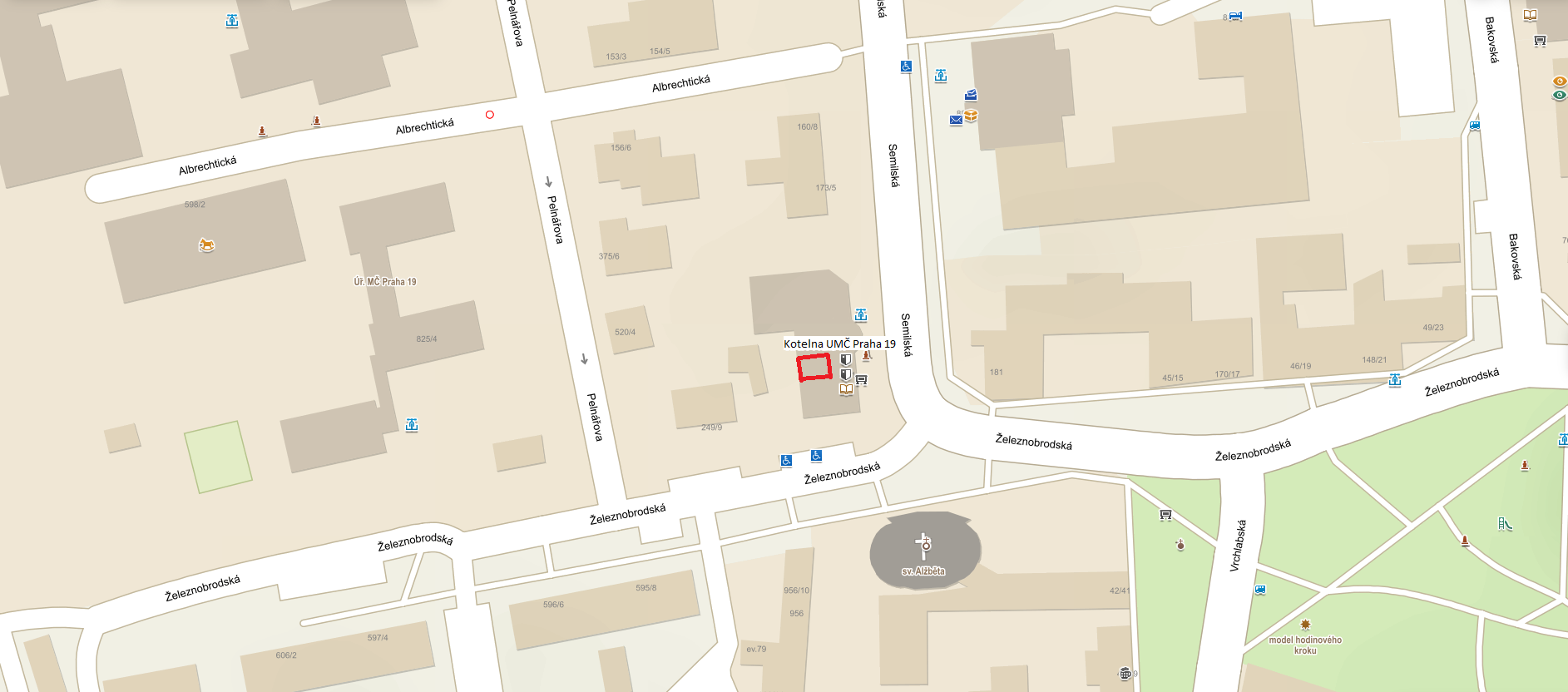 PK BOROVNICKÁ /situační plán tepelného zařízení 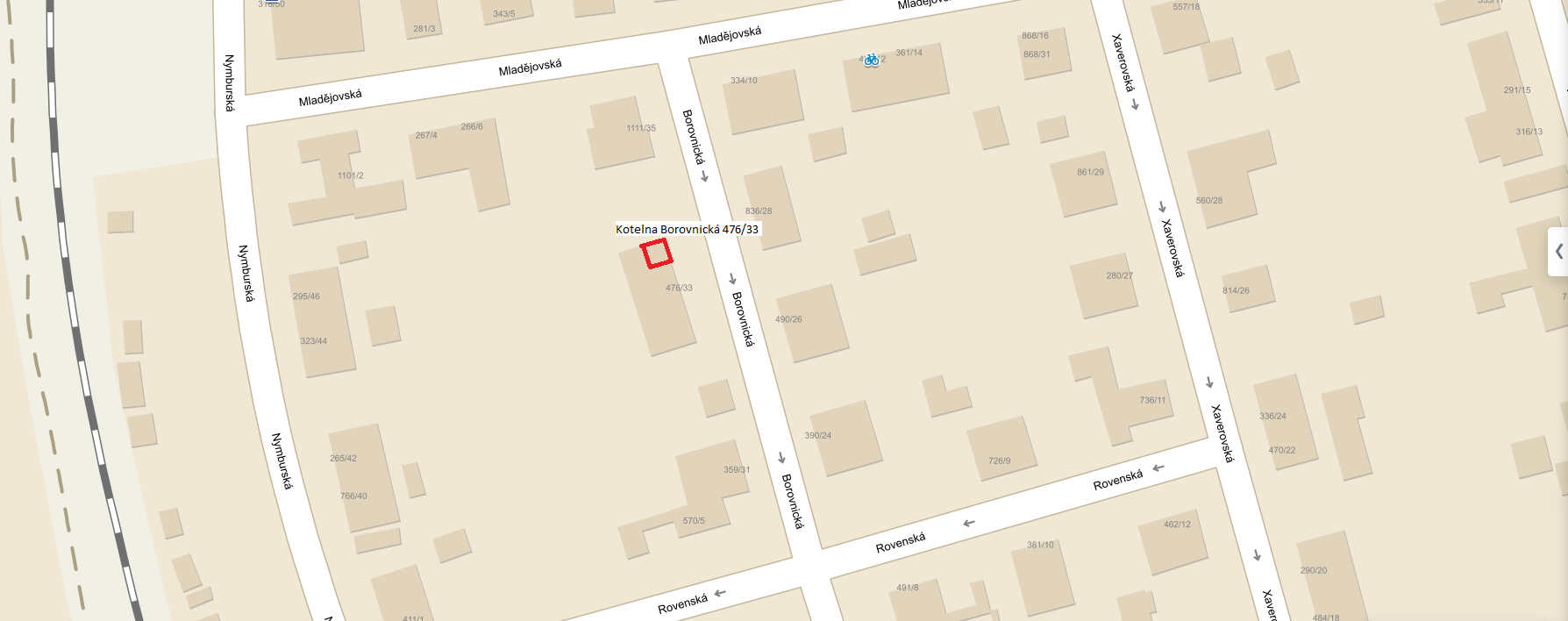 PK MLADOBOLESLAVSKÁ /situační plán tepelného zařízení 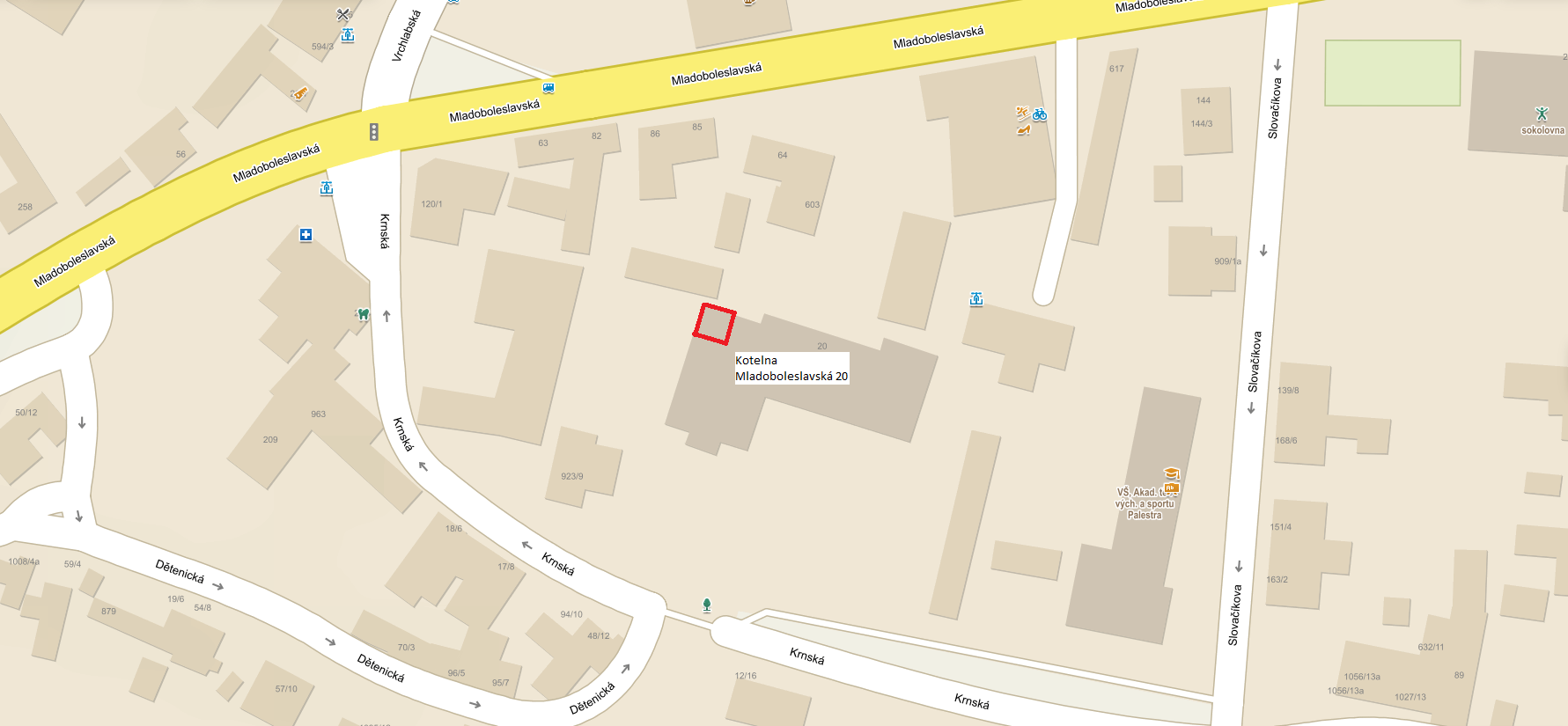 BPK TOUŽIMSKÁ 662/situační plán tepelného zařízení 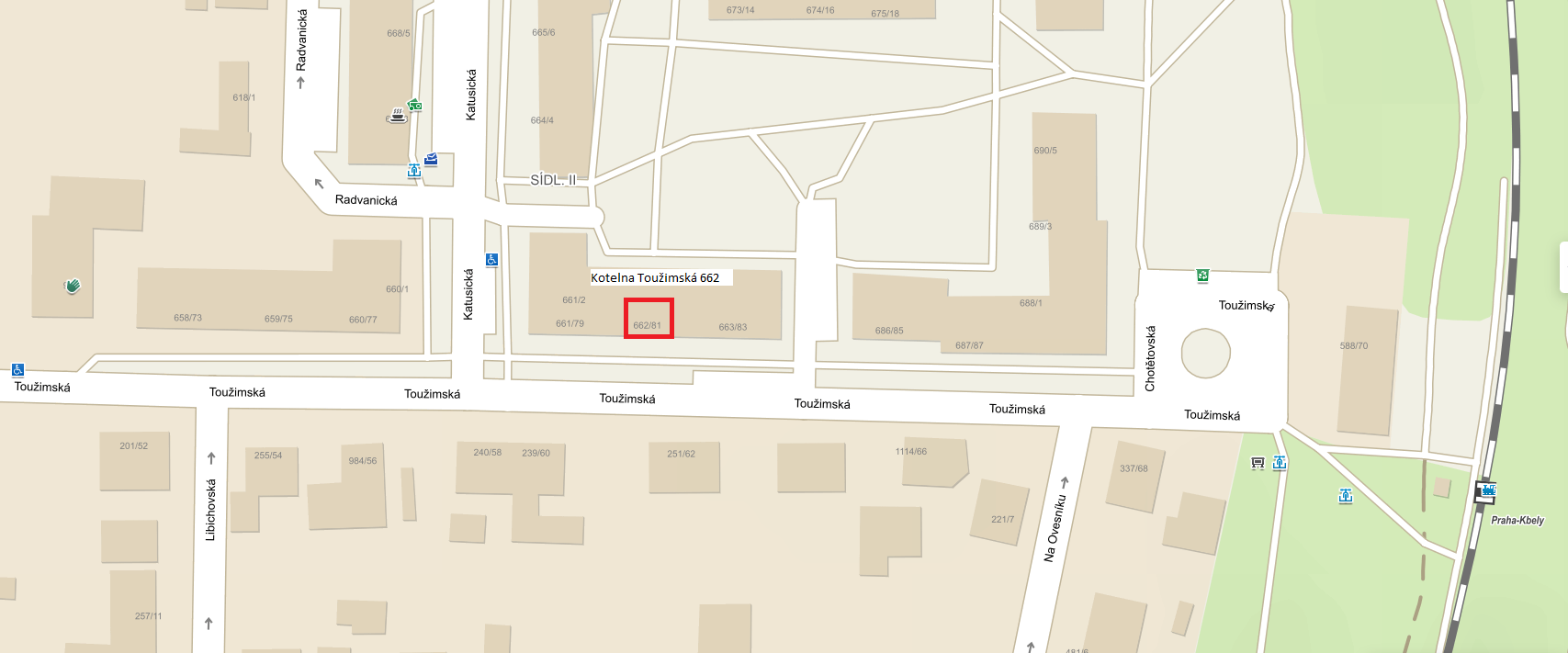 BPK KATUSICKÁ 696/situační plán tepelného zařízení 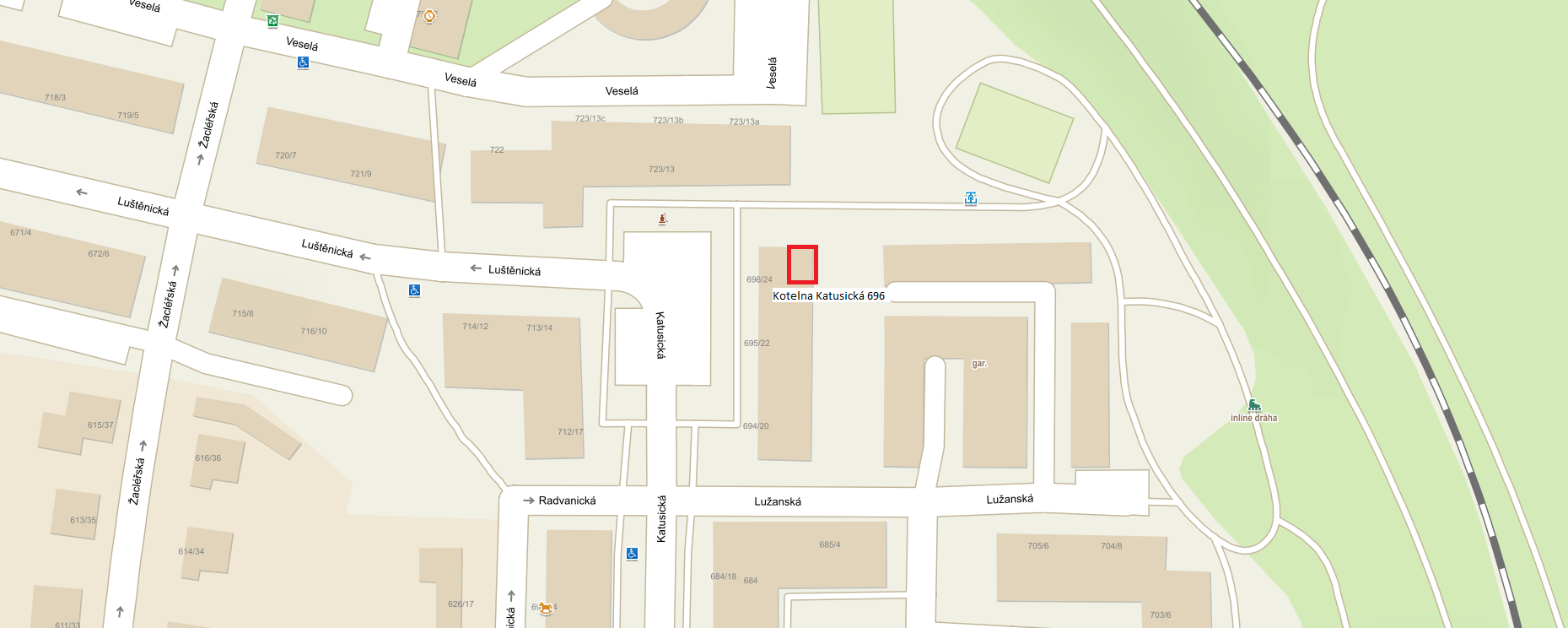 OBJEKTOVÉ PŘEDÁVACÍ STANICE OPS/ BPK TOUŽIMSKÁ 662 situační plán tepelného zařízení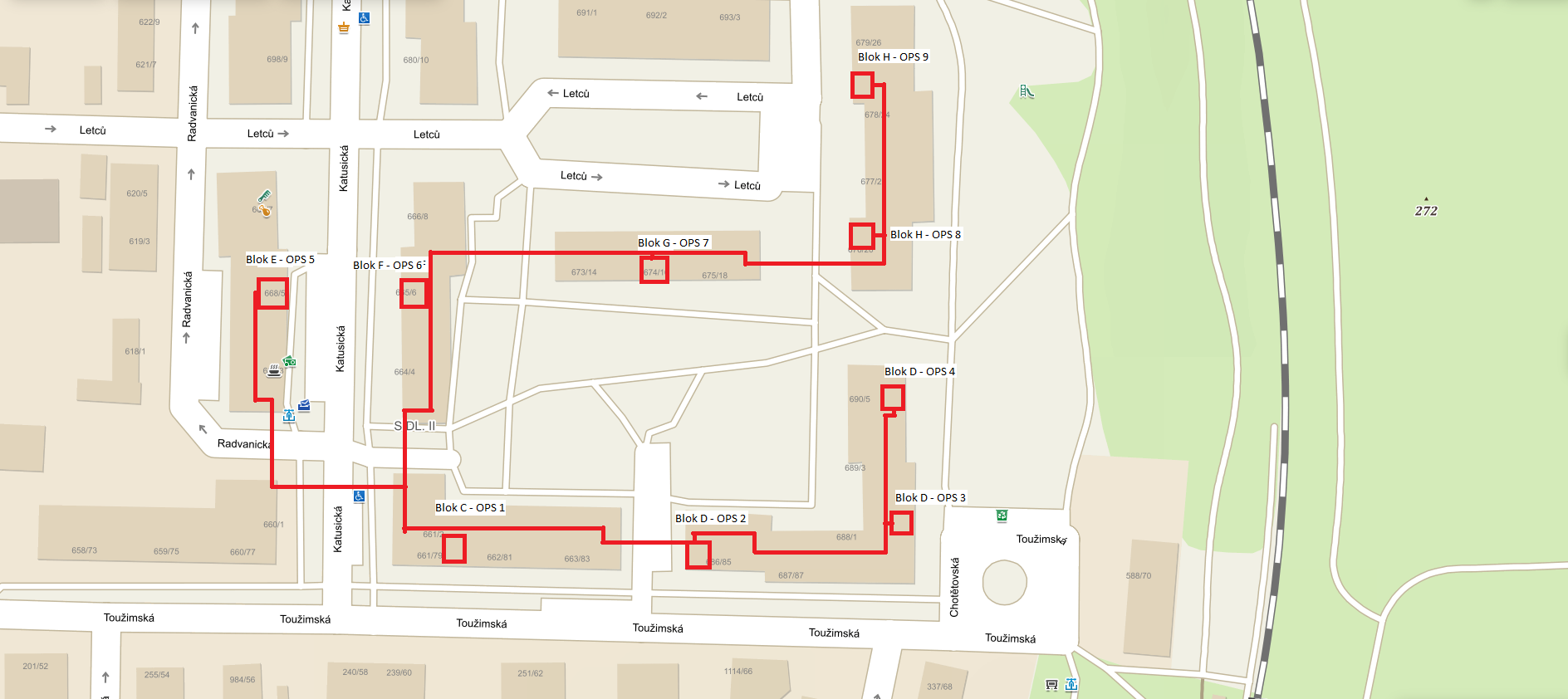 OBJEKTOVÉ PŘEDÁVACÍ STANICE OPS/ BPK KATUSICKÁ 696 situační plán tepelného zařízení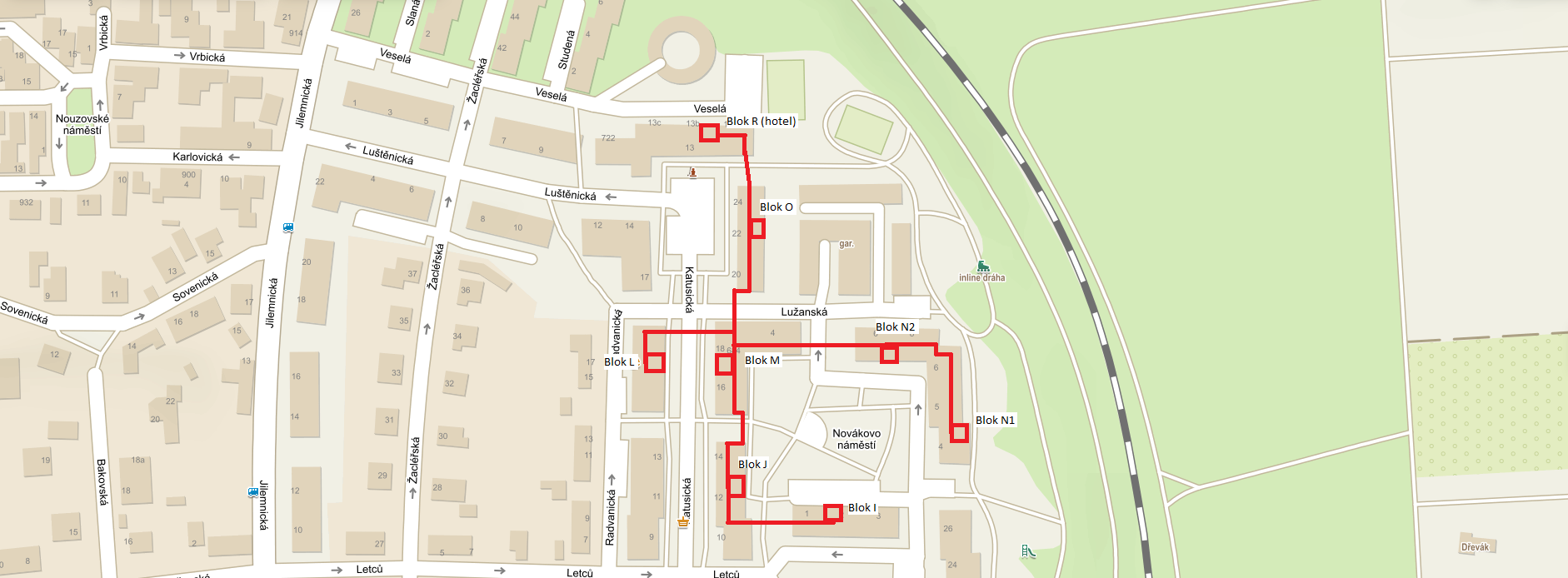 Příloha č. 3 ke Smlouvě č. 02/2021/TPKSPECIFIKACE TEPELNÝCH ZAŘÍZENÍPK SEMILSKÁ, PRAHA 19 – KBELY, Městská část Praha 19, Semilská 43/1, Praha 9, PSČ 197 00nízkotlaká plynová teplovodní kotelna-technologické zařízení pro výrobu a dodávku tepelné energietechnologické zařízení PK: umístěna v 1PP v nebytovém prostoru domu, který je součástí pozemku v katastrálním území Kbely , obec Praha, parc. č. 255 zapsaném na LV č. 1154, vedeném Katastrálním úřadem pro hlavní město PrahuMísto předání:	Úroveň předání:	kotelnaMísto měření:	Způsob měření:	datum zahájení dodávky: 1.1.2021PK BOROVNICKÁ, PRAHA 19 – KBELY, Dům s pečovatelskou službou Borovnická 476/33, PRAHA 9, PSČ 197 00nízkotlaká plynová teplovodní kotelna-technologické zařízení pro výrobu a dodávku tepelné energietechnologické zařízení PK: umístěna v 1PP v nebytovém prostoru domu, který je součástí pozemku v katastrálním území Kbely , obec Praha, parc. č. 1342/1 zapsaném na LV č. 1154, vedeném Katastrálním úřadem pro hlavní město PrahuMísto předání:	Úroveň předání:	kotelnaMísto měření:	Způsob měření:	datum zahájení dodávky: 1.1.2021PK MLADOBOLESLAVSKÁ, PRAHA 19 – KBELY, Domov seniorů, Mladoboleslavská 20 PRAHA 9, PSČ 197 00nízkotlaká plynová teplovodní kotelna-technologické zařízení pro výrobu a dodávku tepelné energietechnologické zařízení PK: umístěna v 1NP v nebytovém prostoru domu, který je součástí pozemku v katastrálním území Kbely , obec Praha, parc. č. 1782 zapsaném na LV č. 1154, vedeném Katastrálním úřadem pro hlavní město PrahuMísto předání:	Úroveň předání:	kotelnaMísto měření:	Způsob měření:	datum zahájení dodávky: 1.1.2021BPK TOUŽIMSKÁ, PRAHA 19 – KBELY, Toužimská 662, Praha 9, PSČ 197 00bloková plynová teplovodní kotelna-technologické zařízení pro výrobu a dodávku tepelné energietechnologické zařízení BPK:umístěna v 1PP v nebytovém prostoru domu, který je součástí pozemku v katastrálním území Kbely , obec Praha, parc. č. 1050 zapsaném na LV č. 1154, vedeném Katastrálním úřadem pro hlavní město PrahuMísto předání:	  BLOK CÚroveň předání:	kotelnaMísto měření:	Způsob měření:	datum zahájení dodávky: 1.7.2021Odběrový diagram tepelné energieBPK KATUSICKÁ, PRAHA 19 – KBELY, Katusická 696, Praha 9, PSČ 197 00bloková plynová teplovodní kotelna-technologické zařízení pro výrobu a dodávku tepelné energietechnologické zařízení BPK:umístěna v 1 PP v nebytovém prostoru domu, který je součástí pozemku v katastrálním území Kbely , obec Praha, parc. č. 949 zapsaném na LV č. 1154, vedeném Katastrálním úřadem pro hlavní město PrahuMísto předání:	  BLOK OÚroveň předání:	kotelnaMísto měření:	Způsob měření:	 datum zahájení dodávky: 1.7.2021Odběrový diagram tepelné energieOPS TOUŽIMSKÁ 661, PRAHA 19 – KBELY, Toužimská 661, Praha 9, PSČ 197 00Objektová předávací stanice-technologické zařízení pro přeměnu parametrů tepelné energie pro potřeby objektu Toužimská 661, Toužimská 662, Toužimská 663, za účelem zajištění dodávek tepelné energie technologické zařízení OPS: MEIBES LOGOmax HW 108/48Bumístěna v 1PP v nebytovém prostoru domu, který je součástí pozemku v katastrálním území Kbely , obec Praha, parc. č. 1051 zapsaném na LV č. 1154, vedeném Katastrálním úřadem pro hlavní město PrahuMísto předání:	 výstup z předávací stanice Úroveň předání:	 z blokové kotelny BPK Toužimská Distribuční soustava T: rozvody tepelné energie z kotelny do předávacích stanicMísto měření:	objektová předávací stanice OPS/BLOK C     Způsob měření:	kalorimetrTechnické parametry odběrného místadatum zahájení dodávky: 1.7.2021         slovy DVĚ STĚ PADESÁT ŠEST TISÍC ŠEST SET ŠEDESÁT SEDM korun českýchOPS TOUŽIMSKÁ 686, PRAHA 19 – KBELY, Toužimská 686, Praha 9, PSČ 197 00Objektová předávací stanice-technologické zařízení pro přeměnu parametrů tepelné energie pro potřeby objektu Toužimská 686, Toužimská 687, za účelem zajištění dodávek tepelné energie technologické zařízení OPS: MEIBES LOGOmax HW 70/42Bumístěna v 1PP v nebytovém prostoru domu, který je součástí pozemku v katastrálním území Kbely , obec Praha, parc. č. 1048 zapsaném na LV č. 1154, vedeném Katastrálním úřadem pro hlavní město PrahuMísto předání:	 výstup z předávací stanice Úroveň předání:	 z blokové kotelny BPK Toužimská Distribuční soustava T: rozvody tepelné energie z kotelny do předávacích stanicMísto měření:	objektová předávací stanice OPS/BLOK D     Způsob měření:	kalorimetrTechnické parametry odběrného místadatum zahájení dodávky: 1.7.2021OPS CHOTĚTOVSKÁ 688, PRAHA 19 – KBELY, Chotětovská 688, Praha 9, PSČ 197 00Objektová předávací stanice-technologické zařízení pro přeměnu parametrů tepelné energie pro potřeby objektu Chotětovská 688, za účelem zajištění dodávek tepelné energie technologické zařízení OPS: MEIBES LOGOmax HW 50/40Bumístěna v 1PP v nebytovém prostoru domu, který je součástí pozemku v katastrálním území Kbely , obec Praha, parc. č. 1046 zapsaném na LV č. 1154, vedeném Katastrálním úřadem pro hlavní město PrahuMísto předání:	 výstup z předávací stanice Úroveň předání:	z blokové kotelny BPK Toužimská Distribuční soustava T: rozvody tepelné energie z kotelny do předávacích stanicMísto měření:	objektová předávací stanice OPS/BLOK D     Způsob měření:	kalorimetrTechnické parametry odběrného místadatum zahájení dodávky: 1.7.2021      slovy DVĚ STĚ PADESÁT ŠEST TISÍC ŠEST SET ŠEDESÁT SEDM korun českýchOPS CHOTĚTOVSKÁ 690, PRAHA 19 – KBELY, Chotětovská 690, Praha 9, PSČ 197 00Objektová předávací stanice-technologické zařízení pro přeměnu parametrů tepelné energie pro potřeby objektu Chotětovská 689, Chotětovská 690, za účelem zajištění dodávek tepelné energie technologické zařízení OPS: MEIBES LOGOmax HW 70/42Bumístěna v 1PP v nebytovém prostoru domu, který je součástí pozemku v katastrálním území Kbely , obec Praha, parc. č. 1044 zapsaném na LV č. 1154, vedeném Katastrálním úřadem pro hlavní město PrahuMísto předání:	 výstup z předávací stanice Úroveň předání:	z blokové kotelny BPK Toužimská Distribuční soustava T: rozvody tepelné energie z kotelny do předávacích stanicMísto měření:	objektová předávací stanice OPS/BLOK D     Způsob měření:	kalorimetrTechnické parametry odběrného místadatum zahájení dodávky: 1.7.2021OPS KATUSICKÁ 668, PRAHA 19 – KBELY, Katusická 668, Praha 9, PSČ 197 00Objektová předávací stanice-technologické zařízení pro přeměnu parametrů tepelné energie pro potřeby objektu Katusická 667, Katusická 668, Katusická 669, za účelem zajištění dodávek tepelné energie technologické zařízení OPS: MEIBES LOGOmax HW 108/48Bumístěna v 1PP v nebytovém prostoru domu, který je součástí pozemku v katastrálním území Kbely , obec Praha, parc. č. 1056 zapsaném na LV č. 1154, vedeném Katastrálním úřadem pro hlavní město PrahuMísto předání:	 výstup z předávací stanice Úroveň předání:	z blokové kotelny BPK Toužimská Distribuční soustava T: rozvody tepelné energie z kotelny do předávacích stanicMísto měření:	objektová předávací stanice OPS/BLOK E     Způsob měření:	kalorimetrTechnické parametry odběrného místadatum zahájení dodávky: 1.7.2021OPS KATUSICKÁ 665, PRAHA 19 – KBELY, Katusická 665, Praha 9, PSČ 197 00Objektová předávací stanice-technologické zařízení pro přeměnu parametrů tepelné energie pro potřeby objektu Katusická 664, Katusická 665, Katusická 666, za účelem zajištění dodávek tepelné energie technologické zařízení OPS: MEIBES LOGOmax HW 108/48Bumístěna v 1PP v nebytovém prostoru domu, který je součástí pozemku v katastrálním území Kbely , obec Praha, parc. č.  1053 zapsaném na LV č. 1154, vedeném Katastrálním úřadem pro hlavní město PrahuMísto předání:	 výstup z předávací stanice Úroveň předání:	z blokové kotelny BPK Toužimská Distribuční soustava T: rozvody tepelné energie z kotelny do předávacích stanicMísto měření:	objektová předávací stanice OPS/BLOK F     Způsob měření:	kalorimetrTechnické parametry odběrného místadatum zahájení dodávky: 1.7.2021OPS KATUSICKÁ 696, PRAHA 19 – KBELY, Katusická 696, Praha 9, PSČ 197 00Objektová předávací stanice-technologické zařízení pro přeměnu parametrů tepelné energie pro potřeby objektu Katusická 694, Katusická 695, Katusická 696, za účelem zajištění dodávek tepelné energie technologické zařízení OPS: MEIBES LOGOmax HW 140/50Bumístěna v 1PP v nebytovém prostoru domu, který je součástí pozemku v katastrálním území Kbely , obec Praha, parc. č. 949 zapsaném na LV č. 1154, vedeném Katastrálním úřadem pro hlavní město PrahuMísto předání:	 výstup z předávací stanice Úroveň předání:	z blokové kotelny BPK KatusickáDistribuční soustava T: rozvody tepelné energie z kotelny do předávacích stanicMísto měření:	objektová předávací stanice OPS/BLOK O     Způsob měření:	kalorimetrTechnické parametry odběrného místadatum zahájení dodávky: 1.7.2021OPS KATUSICKÁ 681, PRAHA 19 – KBELY, Katusická 681, Praha 9, PSČ 197 00Objektová předávací stanice-technologické zařízení pro přeměnu parametrů tepelné energie pro potřeby objektu Katusická 680, Katusická 681, Katusická 682, za účelem zajištění dodávek tepelné energie technologické zařízení OPS: MEIBES LOGOmax HW 108/40Bumístěna v 1PP v nebytovém prostoru domu, který je součástí pozemku v katastrálním území Kbely , obec Praha, parc. č. 998 zapsaném na LV č. 1154, vedeném Katastrálním úřadem pro hlavní město PrahuMísto předání:	 výstup z předávací stanice Úroveň předání:	z blokové kotelny BPK KatusickáDistribuční soustava T: rozvody tepelné energie z kotelny do předávacích stanicMísto měření:	objektová předávací stanice OPS/BLOK J     Způsob měření:	kalorimetrTechnické parametry odběrného místadatum zahájení dodávky: 1.7.2021          slovy   DVĚ STĚ OSMDESÁT OSM TISÍC SEDM SET PADESÁT korun českýchOPS KATUSICKÁ 683, PRAHA 19 – KBELY, Katusická 683, Praha 9, PSČ 197 00Objektová předávací stanice-technologické zařízení pro přeměnu parametrů tepelné energie pro potřeby objektu Katusická 683, Katusická 684, Lužanská 685, za účelem zajištění dodávek tepelné energie technologické zařízení OPS: MEIBES LOGOmax HW 115/45Bumístěna v 1PP v nebytovém prostoru domu, který je součástí pozemku v katastrálním území Kbely , obec Praha, parc. č. 1001 zapsaném na LV č. 1154, vedeném Katastrálním úřadem pro hlavní město PrahuMísto předání:	 výstup z předávací stanice Úroveň předání:	z blokové kotelny BPK KatusickáDistribuční soustava T: rozvody tepelné energie z kotelny do předávacích stanicMísto měření:	objektová předávací stanice OPS/BLOK M     Způsob měření:	kalorimetrTechnické parametry odběrného místadatum zahájení dodávky: 1.7.2021slovy  DVĚ STĚ OSMDESÁT OSM TISÍC SEDM SET PADESÁT korun českýchOPS LUŽANSKÁ 705, PRAHA 19 – KBELY, Lužanská 705, Praha 9, PSČ 197 00Objektová předávací stanice-technologické zařízení pro přeměnu parametrů tepelné energie pro potřeby objektu Lužanská 704, Lužanská 705, za účelem zajištění dodávek tepelné energie technologické zařízení OPS: MEIBES LOGOmax HW 75/30Bumístěna v 1PP v nebytovém prostoru domu, který je součástí pozemku v katastrálním území Kbely , obec Praha, parc. č. 1027 zapsaném na LV č. 1154, vedeném Katastrálním úřadem pro hlavní město PrahuMísto předání:	 výstup z předávací stanice Úroveň předání:	z blokové kotelny BPK KatusickáDistribuční soustava T: rozvody tepelné energie z kotelny do předávacích stanicMísto měření:	objektová předávací stanice OPS/BLOK N2     Způsob měření:	kalorimetrTechnické parametry odběrného místadatum zahájení dodávky: 1.7.2021           slovy  DVĚ STĚ OSMDESÁT OSM TISÍC SEDM SET PADESÁT korun českýchOPS NOVÁKOVO NÁMĚSTÍ 692, PRAHA 19 – KBELY, Novákovo nám. 692, Praha 9, PSČ 197 00Objektová předávací stanice-technologické zařízení pro přeměnu parametrů tepelné energie pro potřeby objektu Novákovo nám. 691, Novákovo nám. 692, Novákovo nám. 693, za účelem zajištění dodávek tepelné energie technologické zařízení OPS: MEIBES LOGOmax HW 95/35Bumístěna v 1PP v nebytovém prostoru domu, který je součástí pozemku v katastrálním území Kbely , obec Praha, parc. č. 1034 zapsaném na LV č. 1154, vedeném Katastrálním úřadem pro hlavní město PrahuMísto předání:	 výstup z předávací stanice Úroveň předání:	z blokové kotelny BPK KatusickáDistribuční soustava T: rozvody tepelné energie z kotelny do předávacích stanicMísto měření:	objektová předávací stanice OPS/BLOK I     Způsob měření:	kalorimetrTechnické parametry odběrného místadatum zahájení dodávky: 1.7.2021                                 slovy  DVĚ STĚ OSMDESÁT OSM TISÍC SEDM SET PADESÁT korun českých OPS NOVÁKOVO NÁMĚSTÍ 701, PRAHA 19 – KBELY, Novákovo nám. 701, Praha 9, PSČ 197 00Objektová předávací stanice-technologické zařízení pro přeměnu parametrů tepelné energie pro potřeby objektu Novákovo nám. 701, Novákovo nám. 702, Novákovo nám. 703, za účelem zajištění dodávek tepelné energie technologické zařízení OPS: MEIBES LOGOmax HW 115/45Bumístěna v 1PP v nebytovém prostoru domu, který je součástí pozemku v katastrálním území Kbely , obec Praha, parc. č. 1031 zapsaném na LV č. 1154, vedeném Katastrálním úřadem pro hlavní město PrahuMísto předání:	 výstup z předávací stanice Úroveň předání:	z blokové kotelny BPK KatusickáDistribuční soustava T: rozvody tepelné energie z kotelny do předávacích stanicMísto měření:	objektová předávací stanice OPS/BLOK N1     Způsob měření:	kalorimetrTechnické parametry odběrného místadatum zahájení dodávky: 1.7.2021slovy  DVĚ STĚ OSMDESÁT OSM TISÍC SEDM SET PADESÁT korun českýchOPS RADVANICKÁ 697, PRAHA 19 – KBELY, Radvanická 697, Praha 9, PSČ 197 00Objektová předávací stanice-technologické zařízení pro přeměnu parametrů tepelné energie pro potřeby objektu Radvanická 697, za účelem zajištění dodávek tepelné energie technologické zařízení OPS: MEIBES LOGOmax HW 120/45Bumístěna v 1PP v nebytovém prostoru domu, který je součástí pozemku v katastrálním území Kbely , obec Praha, parc. č. 991 zapsaném na LV č. 1154, vedeném Katastrálním úřadem pro hlavní město PrahuMísto předání:	 výstup z předávací stanice Úroveň předání:	z blokové kotelny BPK KatusickáDistribuční soustava T: rozvody tepelné energie z kotelny do předávacích stanicMísto měření:	objektová předávací stanice OPS/BLOK L     Způsob měření:	kalorimetrTechnické parametry odběrného místadatum zahájení dodávky: 1.7.2021                                  slovy  DVĚ STĚ OSMDESÁT OSM TISÍC SEDM SET PADESÁT korun českýchVenkovní teplota [°C]15131197530-1-3-5-7-10-12Přívodní teplota média [°C]3134384144475054565961646870              FV = P_Z_TE + PODP              FV = P_Z_TE + PODP             FV = FINANČNÍ VYPOŘÁDÁNÍ             P_Z_TE = CENA TECHNOLOGIE ZDROJE TEPELNÉ ENERGIE DLE ZNALECKÉHO POSUDKU             P_Z_TE = CENA TECHNOLOGIE ZDROJE TEPELNÉ ENERGIE DLE ZNALECKÉHO POSUDKU             P_Z_TE = CENA TECHNOLOGIE ZDROJE TEPELNÉ ENERGIE DLE ZNALECKÉHO POSUDKU             PODP = FIXNÍ POPLATEK             PODP = FIXNÍ POPLATEK            FV = P_Z_TE/n + PODP            FV = P_Z_TE/n + PODP            FV = P_Z_TE/n + PODP            FV = P_Z_TE/n + PODP            FV = P_Z_TE/n + PODP            FV = P_Z_TE/n + PODP          FV = FINANČNÍ VYPOŘÁDÁNÍ            P_Z_TE = CENA TECHNOLOGIE ZDROJE TEPELNÉ ENERGIE DLE ZNALECKÉHO POSUDKU          FV = FINANČNÍ VYPOŘÁDÁNÍ            P_Z_TE = CENA TECHNOLOGIE ZDROJE TEPELNÉ ENERGIE DLE ZNALECKÉHO POSUDKU          FV = FINANČNÍ VYPOŘÁDÁNÍ            P_Z_TE = CENA TECHNOLOGIE ZDROJE TEPELNÉ ENERGIE DLE ZNALECKÉHO POSUDKU          FV = FINANČNÍ VYPOŘÁDÁNÍ            P_Z_TE = CENA TECHNOLOGIE ZDROJE TEPELNÉ ENERGIE DLE ZNALECKÉHO POSUDKU          FV = FINANČNÍ VYPOŘÁDÁNÍ            P_Z_TE = CENA TECHNOLOGIE ZDROJE TEPELNÉ ENERGIE DLE ZNALECKÉHO POSUDKU          FV = FINANČNÍ VYPOŘÁDÁNÍ            P_Z_TE = CENA TECHNOLOGIE ZDROJE TEPELNÉ ENERGIE DLE ZNALECKÉHO POSUDKU          FV = FINANČNÍ VYPOŘÁDÁNÍ            P_Z_TE = CENA TECHNOLOGIE ZDROJE TEPELNÉ ENERGIE DLE ZNALECKÉHO POSUDKU          FV = FINANČNÍ VYPOŘÁDÁNÍ            P_Z_TE = CENA TECHNOLOGIE ZDROJE TEPELNÉ ENERGIE DLE ZNALECKÉHO POSUDKU          FV = FINANČNÍ VYPOŘÁDÁNÍ            P_Z_TE = CENA TECHNOLOGIE ZDROJE TEPELNÉ ENERGIE DLE ZNALECKÉHO POSUDKU           PODP = FIXNÍ POPLATEK           PODP = FIXNÍ POPLATEK           PODP = FIXNÍ POPLATEK           n = počet objektů/odběrných míst připojených na společnou blokovou plynovou kotelnu           n = počet objektů/odběrných míst připojených na společnou blokovou plynovou kotelnu           n = počet objektů/odběrných míst připojených na společnou blokovou plynovou kotelnu           n = počet objektů/odběrných míst připojených na společnou blokovou plynovou kotelnu           n = počet objektů/odběrných míst připojených na společnou blokovou plynovou kotelnu           n = počet objektů/odběrných míst připojených na společnou blokovou plynovou kotelnu           n = počet objektů/odběrných míst připojených na společnou blokovou plynovou kotelnu           n = počet objektů/odběrných míst připojených na společnou blokovou plynovou kotelnu           n = počet objektů/odběrných míst připojených na společnou blokovou plynovou kotelnu              FV = P_Z_TE              FV = P_Z_TE             FV = FINANČNÍ VYPOŘÁDÁNÍ            P_Z_TE = CENA TECHNOLOGIE ZDROJE TEPELNÉ ENERGIE DLE ZNALECKÉHO POSUDKU            P_Z_TE = CENA TECHNOLOGIE ZDROJE TEPELNÉ ENERGIE DLE ZNALECKÉHO POSUDKU            P_Z_TE = CENA TECHNOLOGIE ZDROJE TEPELNÉ ENERGIE DLE ZNALECKÉHO POSUDKU            P_Z_TE = CENA TECHNOLOGIE ZDROJE TEPELNÉ ENERGIE DLE ZNALECKÉHO POSUDKU            P_Z_TE = CENA TECHNOLOGIE ZDROJE TEPELNÉ ENERGIE DLE ZNALECKÉHO POSUDKU            P_Z_TE = CENA TECHNOLOGIE ZDROJE TEPELNÉ ENERGIE DLE ZNALECKÉHO POSUDKU            FV = P_Z_TE/n            FV = P_Z_TE/n            FV = P_Z_TE/n            FV = P_Z_TE/n            FV = P_Z_TE/n             FV = FINANČNÍ VYPOŘÁDÁNÍ            P_Z_TE = CENA TECHNOLOGIE ZDROJE TEPELNÉ ENERGIE DLE ZNALECKÉHO POSUDKU            P_Z_TE = CENA TECHNOLOGIE ZDROJE TEPELNÉ ENERGIE DLE ZNALECKÉHO POSUDKU            P_Z_TE = CENA TECHNOLOGIE ZDROJE TEPELNÉ ENERGIE DLE ZNALECKÉHO POSUDKU            P_Z_TE = CENA TECHNOLOGIE ZDROJE TEPELNÉ ENERGIE DLE ZNALECKÉHO POSUDKU            P_Z_TE = CENA TECHNOLOGIE ZDROJE TEPELNÉ ENERGIE DLE ZNALECKÉHO POSUDKU            P_Z_TE = CENA TECHNOLOGIE ZDROJE TEPELNÉ ENERGIE DLE ZNALECKÉHO POSUDKU            P_Z_TE = CENA TECHNOLOGIE ZDROJE TEPELNÉ ENERGIE DLE ZNALECKÉHO POSUDKU            P_Z_TE = CENA TECHNOLOGIE ZDROJE TEPELNÉ ENERGIE DLE ZNALECKÉHO POSUDKU            P_Z_TE = CENA TECHNOLOGIE ZDROJE TEPELNÉ ENERGIE DLE ZNALECKÉHO POSUDKU            n = počet objektů/odběrných míst připojených na společnou blokovou plynovou kotelnu            n = počet objektů/odběrných míst připojených na společnou blokovou plynovou kotelnu            n = počet objektů/odběrných míst připojených na společnou blokovou plynovou kotelnu            n = počet objektů/odběrných míst připojených na společnou blokovou plynovou kotelnu            n = počet objektů/odběrných míst připojených na společnou blokovou plynovou kotelnu            n = počet objektů/odběrných míst připojených na společnou blokovou plynovou kotelnu            n = počet objektů/odběrných míst připojených na společnou blokovou plynovou kotelnu            n = počet objektů/odběrných míst připojených na společnou blokovou plynovou kotelnu            n = počet objektů/odběrných míst připojených na společnou blokovou plynovou kotelnu              FV = (P_Z_TE * 1,1) + PODP              FV = (P_Z_TE * 1,1) + PODP             FV = FINANČNÍ VYPOŘÁDÁNÍ            P_Z_TE = CENA TECHNOLOGIE ZDROJE TEPELNÉ ENERGIE DLE ZNALECKÉHO POSUDKU            P_Z_TE = CENA TECHNOLOGIE ZDROJE TEPELNÉ ENERGIE DLE ZNALECKÉHO POSUDKU            P_Z_TE = CENA TECHNOLOGIE ZDROJE TEPELNÉ ENERGIE DLE ZNALECKÉHO POSUDKU             PODP = FIXNÍ POPLATEK             PODP = FIXNÍ POPLATEK              FV = ((P_Z_TE * 1,1) + PODP)/n              FV = ((P_Z_TE * 1,1) + PODP)/n              FV = ((P_Z_TE * 1,1) + PODP)/n             FV = FINANČNÍ VYPOŘÁDÁNÍ            P_Z_TE = CENA TECHNOLOGIE ZDROJE TEPELNÉ ENERGIE DLE ZNALECKÉHO POSUDKU            P_Z_TE = CENA TECHNOLOGIE ZDROJE TEPELNÉ ENERGIE DLE ZNALECKÉHO POSUDKU            P_Z_TE = CENA TECHNOLOGIE ZDROJE TEPELNÉ ENERGIE DLE ZNALECKÉHO POSUDKU            P_Z_TE = CENA TECHNOLOGIE ZDROJE TEPELNÉ ENERGIE DLE ZNALECKÉHO POSUDKU            P_Z_TE = CENA TECHNOLOGIE ZDROJE TEPELNÉ ENERGIE DLE ZNALECKÉHO POSUDKU            P_Z_TE = CENA TECHNOLOGIE ZDROJE TEPELNÉ ENERGIE DLE ZNALECKÉHO POSUDKU           PODP = FIXNÍ POPLATEK           PODP = FIXNÍ POPLATEK           PODP = FIXNÍ POPLATEK           PODP = FIXNÍ POPLATEK           n = počet objektů/odběrných míst připojených na společnou blokovou plynovou kotelnu           n = počet objektů/odběrných míst připojených na společnou blokovou plynovou kotelnu           n = počet objektů/odběrných míst připojených na společnou blokovou plynovou kotelnu           n = počet objektů/odběrných míst připojených na společnou blokovou plynovou kotelnu           n = počet objektů/odběrných míst připojených na společnou blokovou plynovou kotelnu           n = počet objektů/odběrných míst připojených na společnou blokovou plynovou kotelnu              FV = (P_Z_TE * 0,9) + PODP              FV = (P_Z_TE * 0,9) + PODP             FV = FINANČNÍ VYPOŘÁDÁNÍ            P_Z_TE = CENA TECHNOLOGIE ZDROJE TEPELNÉ ENERGIE DLE ZNALECKÉHO POSUDKU            P_Z_TE = CENA TECHNOLOGIE ZDROJE TEPELNÉ ENERGIE DLE ZNALECKÉHO POSUDKU            P_Z_TE = CENA TECHNOLOGIE ZDROJE TEPELNÉ ENERGIE DLE ZNALECKÉHO POSUDKU            P_Z_TE = CENA TECHNOLOGIE ZDROJE TEPELNÉ ENERGIE DLE ZNALECKÉHO POSUDKU            P_Z_TE = CENA TECHNOLOGIE ZDROJE TEPELNÉ ENERGIE DLE ZNALECKÉHO POSUDKU            P_Z_TE = CENA TECHNOLOGIE ZDROJE TEPELNÉ ENERGIE DLE ZNALECKÉHO POSUDKU            FV = ((P_Z_TE * 0,9) + PODP)/n            FV = ((P_Z_TE * 0,9) + PODP)/n            FV = ((P_Z_TE * 0,9) + PODP)/n             FV = FINANČNÍ VYPOŘÁDÁNÍ           PODP = FIXNÍ POPLATEK           PODP = FIXNÍ POPLATEK           PODP = FIXNÍ POPLATEK           PODP = FIXNÍ POPLATEK           PODP = FIXNÍ POPLATEK            P_Z_TE = CENA TECHNOLOGIE ZDROJE TEPELNÉ ENERGIE DLE ZNALECKÉHO POSUDKU            P_Z_TE = CENA TECHNOLOGIE ZDROJE TEPELNÉ ENERGIE DLE ZNALECKÉHO POSUDKU            P_Z_TE = CENA TECHNOLOGIE ZDROJE TEPELNÉ ENERGIE DLE ZNALECKÉHO POSUDKU            P_Z_TE = CENA TECHNOLOGIE ZDROJE TEPELNÉ ENERGIE DLE ZNALECKÉHO POSUDKU            n = počet objektů/odběrných míst připojených na společnou blokovou plynovou kotelnu            n = počet objektů/odběrných míst připojených na společnou blokovou plynovou kotelnu            n = počet objektů/odběrných míst připojených na společnou blokovou plynovou kotelnu            n = počet objektů/odběrných míst připojených na společnou blokovou plynovou kotelnu            n = počet objektů/odběrných míst připojených na společnou blokovou plynovou kotelnu            n = počet objektů/odběrných míst připojených na společnou blokovou plynovou kotelnu            n = počet objektů/odběrných míst připojených na společnou blokovou plynovou kotelnujméno a příjmenífunkcetelefonemailMonika HavelkováVedoucí odboru majetku a investic703 141 831Havelkova.Monika@kbely.mepnet.czIng. Zdeněk IllaVedoucí ekonomického odboru734 751 305Illa.zdenek@kbely.mepnet.czjméno a příjmenífunkcetelefonemailMgr. Petr Dolejščlen představenstva725 463 377petr.dolejs@prometheus-es.czjméno a příjmenífunkcetelefonemailMgr. Diana Zachováspecialista middle office720 971 145fakturace@prometheus-es.czjméno a příjmenífunkcetelefonemailMgr. Radek Rozsypaladministrativně-technický pracovník 722 963 392radek.rozsypal@prometheus-es.czčíslonázevobjektZdroj výroby TEadresa/umístění odběrného místa1.PK SEMILSKÁMěstská část Praha 19plynová kotelna Semilská 43/1, Praha 9, PSČ 197 002.PK BOROVNICKÁDomov seniorů Borovnickáplynová kotelna Borovnická 476/33, Praha 9, PSČ 197 003.PK MLADOBOLESLAVSKÁDPS Mladoboleslavskáplynová kotelna Mladoboleslavská 20, Praha 9, PSČ 197 00č.názevobjektadresa4.BPK TOUŽIMSKÁ 662BLOK C Toužimská 662, Praha 9, PSČ 197 005.BPK KATUSICKÁ 696BLOK O Katusická 696, Praha 9, PSČ 197 00č.názevobjektZdroj výroby TEadresa6.OPS TOUŽIMSKÁ 661BLOK CBPK TOUŽIMSKÁ 662 Toužimská 661, Praha 9, PSČ 197 007.OPS TOUŽIMSKÁ 686BLOK DBPK TOUŽIMSKÁ 662 Toužimská 686, 690 Praha 9, PSČ 197 008.OPS CHOTĚTOVSKÁ 688BLOK DBPK TOUŽIMSKÁ 662 Chotětovská 688, Praha 9, PSČ 197 009.OPS CHOTĚTOVSKÁ 690BLOK DBPK TOUŽIMSKÁ 662 Chotětovská 690, Praha 9, PSČ 197 0010.OPS KATUSICKÁ 668BLOK EBPK TOUŽIMSKÁ 662 Katusická 668, Praha 9, PSČ 197 0011.OPS KATUSICKÁ 665BLOK FBPK TOUŽIMSKÁ 662 Katusická 665, Praha 9, PSČ 197 0012.OPS KATUSICKÁ 696BLOK OBPK KATUSICKÁ 696 Katusická 695, Praha 9, PSČ 197 0013.OPS KATUSICKÁ 681BLOK JBPK KATUSICKÁ 696 Katusická 681, Praha 9, PSČ 197 0014.OPS KATUSICKÁ 683BLOK MBPK KATUSICKÁ 696 Katusická 683, Praha 9, PSČ 197 0015.OPS LUŽANSKÁ 705BLOK N2BPK KATUSICKÁ 696 Lužanská 705, Praha 9, PSČ 197 0016.OPS NOVÁKOVO NÁMĚSTÍ 692BLOK IBPK KATUSICKÁ 696 Novákovo náměstí 692, Praha 9, PSČ 197 0017.OPS NOVÁKOVO NÁMĚSTÍ 701BLOK N1BPK KATUSICKÁ 696 Novákovo náměstí 701, Praha 9, PSČ 197 0018.OPS RADVANICKÁ 697BLOK LBPK KATUSICKÁ 696 Radvanická 697, Praha 9, PSČ 197 002x kondenzační plynový kotel Intergas kompakt solo HRE 40 A, výkon 40,9 kW2x kondenzační plynový kotel Intergas kompakt solo HRE 40 A, výkon 40,9 kW2x kondenzační plynový kotel Intergas kompakt solo HRE 40 A, výkon 40,9 kW2x kondenzační plynový kotel Intergas kompakt solo HRE 40 A, výkon 40,9 kW2x kondenzační plynový kotel Intergas kompakt solo HRE 40 A, výkon 40,9 kW1x zásobníkový ohřívač TUV 120 l1x zásobníkový ohřívač TUV 120 l1x zásobníkový ohřívač TUV 120 lčerpadlová sestava WILO 3 ksčerpadlová sestava WILO 3 ks1x expanzní nádoba Reflex 140 l1x expanzní nádoba Reflex 140 l1x doplňovací zařízení Reflex1x doplňovací zařízení Reflex1x neutralizační jednotka Brilon1x neutralizační jednotka Brilon1x cirkulační čerpadlo 1x cirkulační čerpadlo 1x teplotní čidlo2x detektor úniku plynu2x detektor úniku plynu1x rozváděč elektro/MaR1x rozváděč elektro/MaRVeškeré rozvody a instalace uvnitř kotelnyVeškeré rozvody a instalace uvnitř kotelnyVeškeré rozvody a instalace uvnitř kotelnyTeplonosné médiumteplá voda max. 90°CTlakmax.       kPaInstalovaný výkon81,80kWObjemový průtok      m3/hodTeplota vody v primárním (kotlovém) okruhumax. 80/60°C (ekvitermně regulovaná, v případě ohřevu TUV 80/60°C konst.)Odběr TUVneOdběr doplňovací vodyanoODBĚROVÝ DIAGRAMODBĚROVÝ DIAGRAMMěsícSjednané množství MěsícSjednané množství MěsícSjednané množství Leden51 GJKvěten19 GJZáří19 GJÚnor35 GJČerven13 GJŘíjen26 GJBřezen29 GJČervenec13 GJListopad35 GJDuben22 GJSrpen13 GJProsinec45 GJCelkemCelkemCelkemCelkemCelkem320 GJFIXNÍ POPLATEK paušálních nákladů dle ČL.6, odst. 6.4. smlouvyFIXNÍ POPLATEK paušálních nákladů dle ČL.6, odst. 6.4. smlouvyFIXNÍ POPLATEK paušálních nákladů dle ČL.6, odst. 6.4. smlouvyFIXNÍ POPLATEK paušálních nákladů dle ČL.6, odst. 6.4. smlouvyFIXNÍ POPLATEK paušálních nákladů dle ČL.6, odst. 6.4. smlouvy0 Kč   slovy  NULA korun českých2x kondenzační kotel Geminox THRs50, výkon 45,5 kW2x kondenzační kotel Geminox THRs50, výkon 45,5 kW2x kondenzační kotel Geminox THRs50, výkon 45,5 kW2x kondenzační kotel Geminox THRs50, výkon 45,5 kW1x ohřívač vody nepřímotopný HR 300 l1x ohřívač vody nepřímotopný HR 300 l1x neutralizační box Neutra N-141x neutralizační box Neutra N-141x hydraulický vyrovnávač tlaku HVDT II1x hydraulický vyrovnávač tlaku HVDT IIčerpadlová sestava WILO1x expanzní nádoba Reflex DD 18/10 bar1x expanzní nádoba Reflex DD 18/10 bar1x expanzní nádoba Reflex NG100/6 bar1x expanzní nádoba Reflex NG100/6 bar1x rozvaděč s kompakt.podstanicí PXC36.1-E.D+PXM20-E1x rozvaděč s kompakt.podstanicí PXC36.1-E.D+PXM20-E1x rozvaděč s kompakt.podstanicí PXC36.1-E.D+PXM20-E1x rozvaděč s kompakt.podstanicí PXC36.1-E.D+PXM20-EDetektor plynu, snímač tlaku a teplotyDetektor plynu, snímač tlaku a teploty1x GSM modul GD-06Veškeré rozvody a instalace uvnitř kotelnyVeškeré rozvody a instalace uvnitř kotelnyVeškeré rozvody a instalace uvnitř kotelnyTeplonosné médiumteplá voda max. 90°CTlakmax.       kPaInstalovaný výkon91 kWObjemový průtok      m3/hodTeplota vody v primárním (kotlovém) okruhumax. 80/60°C (ekvitermně regulovaná, v případě ohřevu TUV 80/60°C konst.)Odběr TUVneOdběr doplňovací vodyanoODBĚROVÝ DIAGRAMODBĚROVÝ DIAGRAMMěsícSjednané množství MěsícSjednané množství MěsícSjednané množství Leden72 GJKvěten27 GJZáří27 GJÚnor50 GJČerven18 GJŘíjen36 GJBřezen41 GJČervenec18 GJListopad50 GJDuben32 GJSrpen18 GJProsinec61 GJCelkemCelkemCelkemCelkemCelkem450 GJFIXNÍ POPLATEK paušálních nákladů dle ČL.6, odst. 6.4. smlouvyFIXNÍ POPLATEK paušálních nákladů dle ČL.6, odst. 6.4. smlouvyFIXNÍ POPLATEK paušálních nákladů dle ČL.6, odst. 6.4. smlouvyFIXNÍ POPLATEK paušálních nákladů dle ČL.6, odst. 6.4. smlouvyFIXNÍ POPLATEK paušálních nákladů dle ČL.6, odst. 6.4. smlouvy460 000 Kčslovy  ČTYŘI STA šedesát tisíc korun českých2x Plynový závěsný kondenzační kotel De Dietrich AMC PRO 90, jmenovitý tepelný výkon 84,2 kW1x Sada kaskády na podlahu De Dietrich 2x AMC901x Expanzní nádoba Reflex NG 18/6 o objemu 18 litrů1x Sestava expanzního automatu OLYMP HC-7S se základní nádobou 100L1x Doplňková expanzní tlaková nádoba Reflex NG 35/62x Oběhové čerpadlo Grudfos Magma 3 32-120F1x Oběhové čerpadlo Grudfos Alpha3 25-601x Oběhové čerpadlo Grudfos Alpha3 32-80 180 Nepřímotopný zásobníkový ohřívač vody Reflex Stora AF 500/1MVeškeré rozvody a instalace uvnitř kotelnyTeplonosné médiumteplá voda max. 90°CTlakmax.       kPaInstalovaný výkon179 kWObjemový průtok      m3/hodTeplota vody v primárním (kotlovém) okruhumax. 80/60°C (kvitermní regulovaná, v případě ohřevu TUV 80/60°C konst.)Odběr TUVneOdběr doplňovací vodyanoODBĚROVÝ DIAGRAMODBĚROVÝ DIAGRAMMěsícSjednané množství MěsícSjednané množství MěsícSjednané množství Leden144 GJKvěten54 GJZáří54 GJÚnor99 GJČerven36 GJŘíjen72 GJBřezen81 GJČervenec36 GJListopad99 GJDuben63 GJSrpen36 GJProsinec126 GJCelkemCelkemCelkemCelkemCelkem900 GJFIXNÍ POPLATEK paušálních nákladů dle ČL.6, odst. 6.4. smlouvyFIXNÍ POPLATEK paušálních nákladů dle ČL.6, odst. 6.4. smlouvyFIXNÍ POPLATEK paušálních nákladů dle ČL.6, odst. 6.4. smlouvyFIXNÍ POPLATEK paušálních nákladů dle ČL.6, odst. 6.4. smlouvyFIXNÍ POPLATEK paušálních nákladů dle ČL.6, odst. 6.4. smlouvy690 000 Kčslovy  ŠEST SET DEVADESÁT tisíc korun českýchslovy  ŠEST SET DEVADESÁT tisíc korun českýchslovy  ŠEST SET DEVADESÁT tisíc korun českýchslovy  ŠEST SET DEVADESÁT tisíc korun českýchslovy  ŠEST SET DEVADESÁT tisíc korun českýchslovy  ŠEST SET DEVADESÁT tisíc korun českých 3x Plynový kondenzační kotel Ygnis Varmax 275/320, výkon 321 kW1x Automatická expanzivní nádoba Olymp HC -70 S6/6003x Membránová tlaková nádoba Reflex NG 12/61x Hydraulický vyrovnávač dynamických tlaků HVDT 1x Kombi rozdělovač/sběrač topné vody, modul 2001x Oběhové čerpadlo  v kotlovém okruhu Grunfos Magna 1 50-60F1x Oběhové čerpadlo  v okruhu větve V1 Grunfos Magna 1 65-120F1x Oběhové čerpadlo  v okruhu větve V2 Grunfos Magna 1 100-120F2x Měřič odebraného tepla Siemens UH50-A701x Objektová předávací směšovací stanice pro blok C, Meibes LogomaxTeplonosné médiumteplá voda max. 90°CTlakmax.       kPaInstalovaný výkon963 kWObjemový průtok      m3/hodTeplota vody v primárním (kotlovém) okruhumax. 80/60°C (ekvitermně regulovaná, v případě ohřevu TUV 80/60°C konst.)Odběr TUVneOdběr doplňovací vodyanoMěsícSjednané množství MěsícSjednané množství MěsícSjednané množství Leden1011 GJKvěten335 GJZáří294 GJÚnor860 GJČerven151 GJŘíjen417 GJBřezen720 GJČervenec247 GJListopad623 GJDuben733 GJSrpen156 GJProsinec863 GJCelkemCelkemCelkemCelkemCelkem                   6 410 GJ3x Plynový kondenzační kotel Ygnis Varmax 4501x Automatická expanzivní nádoba Olymp HC 800 S81x Hydraulický vyrovnávač dynamických tlaků FLAMCO FLEXBALANCE PLUS F 1501x Kombinovaný rozdělovač ETL RS KOMBI, MODUL 2501x Tlaková expanzní nádoba Reflex NG25/63x Oběhové čerpadlo Grundfos Magna 1 80-60F2x Oběhové čerpadlo Grundfos Magna 1 80-100F1x Oběhové čerpadlo Grundfos Magna TPE 80 -150/4Veškeré rozvody a instalace uvnitř kotelnyTeplonosné médiumteplá voda max. 90°CTlakmax.       kPaInstalovaný výkon1317 kWObjemový průtok      m3/hodTeplota vody v primárním (kotlovém) okruhumax. 80/60°C (ekvitermně regulovaná, v případě ohřevu TUV 80/60°C konst.)Odběr TUVneOdběr doplňovací vodyanoMěsícSjednané množství MěsícSjednané množství MěsícSjednané množství Leden979 GJKvěten440 GJZáří298 GJÚnor841 GJČerven239 GJŘíjen453 GJBřezen653 GJČervenec153 GJListopad704 GJDuben592 GJSrpen164 GJProsinec963 GJCelkemCelkemCelkemCelkemCelkem                 6 479 GJTeplonosné médiumteplá voda max. 80°CInstalovaný výkon  156kW Teplota vody v primárním (kotlovém) okruhumax. 80/60°C (ekvitermně regulovaná, v případě ohřevu TUV 80/60°C konst.)Teplota vody pro vytápění při -12 ˚C přívod/zpátečka70/55°COdběr TUVAnoTeplota TUV45 - 60°C v souladu s vyhláškouTeplota vody pro ohřev TUV80/60°C (konst.)Odběr doplňovací vodyAnoODBĚROVÝ DIAGRAMODBĚROVÝ DIAGRAMMěsícSjednané množství MěsícSjednané množství MěsícSjednané množství Leden64 GJKvěten64 GJZáří64 GJÚnor64 GJČerven64 GJŘíjen64 GJBřezen64 GJČervenec64 GJListopad64 GJDuben64 GJSrpen64 GJProsinec64 GJCelkemCelkemCelkemCelkemCelkem762 GJFIXNÍ POPLATEK paušálních nákladů dle ČL.6, odst. 6.4. smlouvyFIXNÍ POPLATEK paušálních nákladů dle ČL.6, odst. 6.4. smlouvyFIXNÍ POPLATEK paušálních nákladů dle ČL.6, odst. 6.4. smlouvyFIXNÍ POPLATEK paušálních nákladů dle ČL.6, odst. 6.4. smlouvyFIXNÍ POPLATEK paušálních nákladů dle ČL.6, odst. 6.4. smlouvy256 667 KčTeplonosné médiumteplá voda max. 80°CInstalovaný výkon  112kW Teplota vody v primárním (kotlovém) okruhumax. 80/60°C (ekvitermně regulovaná, v případě ohřevu TUV 80/60°C konst.)Teplota vody pro vytápění při -12 ˚C přívod/zpátečka70/55°COdběr TUVAnoTeplota TUV45 - 60°C v souladu s vyhláškouTeplota vody pro ohřev TUV80/60°C (konst.)Odběr doplňovací vodyAnoODBĚROVÝ DIAGRAMODBĚROVÝ DIAGRAMMěsícSjednané množství MěsícSjednané množství MěsícSjednané množství Leden43 GJKvěten43 GJZáří43 GJÚnor43 GJČerven43 GJŘíjen43 GJBřezen43 GJČervenec43 GJListopad43 GJDuben43 GJSrpen43 GJProsinec43 GJCelkemCelkemCelkemCelkemCelkem520 GJFIXNÍ POPLATEK paušálních nákladů dle ČL.6, odst. 6.4. smlouvyFIXNÍ POPLATEK paušálních nákladů dle ČL.6, odst. 6.4. smlouvyFIXNÍ POPLATEK paušálních nákladů dle ČL.6, odst. 6.4. smlouvyFIXNÍ POPLATEK paušálních nákladů dle ČL.6, odst. 6.4. smlouvyFIXNÍ POPLATEK paušálních nákladů dle ČL.6, odst. 6.4. smlouvy256 667 Kčslovy DVĚ STĚ PADESÁT ŠEST TISÍC ŠEST SET ŠEDESÁT SEDM korun českýchTeplonosné médiumteplá voda max. 80°CInstalovaný výkon90kW Teplota vody v primárním (kotlovém) okruhumax. 80/60°C (ekvitermně regulovaná, v případě ohřevu TUV 80/60°C konst.)Teplota vody pro vytápění při -12 ˚C přívod/zpátečka70/55°COdběr TUVAnoTeplota TUV45 - 60°C v souladu s vyhláškouTeplota vody pro ohřev TUV80/60°C (konst.)Odběr doplňovací vodyAnoODBĚROVÝ DIAGRAMODBĚROVÝ DIAGRAMMěsícSjednané množství MěsícSjednané množství MěsícSjednané množství Leden39 GJKvěten39 GJZáří39 GJÚnor39 GJČerven39 GJŘíjen39 GJBřezen39 GJČervenec39 GJListopad39 GJDuben39 GJSrpen39 GJProsinec39 GJCelkemCelkemCelkemCelkemCelkem469 GJFIXNÍ POPLATEK paušálních nákladů dle ČL.6, odst. 6.4. smlouvyFIXNÍ POPLATEK paušálních nákladů dle ČL.6, odst. 6.4. smlouvyFIXNÍ POPLATEK paušálních nákladů dle ČL.6, odst. 6.4. smlouvyFIXNÍ POPLATEK paušálních nákladů dle ČL.6, odst. 6.4. smlouvyFIXNÍ POPLATEK paušálních nákladů dle ČL.6, odst. 6.4. smlouvy256 667 KčTeplonosné médiumteplá voda max. 80°CInstalovaný výkon112kW Teplota vody v primárním (kotlovém) okruhumax. 80/60°C (ekvitermně regulovaná, v případě ohřevu TUV 80/60°C konst.)Teplota vody pro vytápění při -12 ˚C přívod/zpátečka70/55°COdběr TUVAnoTeplota TUV45 - 60°C v souladu s vyhláškouTeplota vody pro ohřev TUV80/60°C (konst.)Odběr doplňovací vodyAnoODBĚROVÝ DIAGRAMODBĚROVÝ DIAGRAMMěsícSjednané množství MěsícSjednané množství MěsícSjednané množství Leden23 GJKvěten23 GJZáří23 GJÚnor23 GJČerven23 GJŘíjen23 GJBřezen23 GJČervenec23 GJListopad23 GJDuben23 GJSrpen23 GJProsinec23 GJCelkemCelkemCelkemCelkemCelkem281 GJFIXNÍ POPLATEK paušálních nákladů dle ČL.6, odst. 6.4. smlouvyFIXNÍ POPLATEK paušálních nákladů dle ČL.6, odst. 6.4. smlouvyFIXNÍ POPLATEK paušálních nákladů dle ČL.6, odst. 6.4. smlouvyFIXNÍ POPLATEK paušálních nákladů dle ČL.6, odst. 6.4. smlouvyFIXNÍ POPLATEK paušálních nákladů dle ČL.6, odst. 6.4. smlouvy256 667 Kčslovy DVĚ STĚ PADESÁT ŠEST TISÍC ŠEST SET ŠEDESÁT SEDM korun českýchTeplonosné médiumteplá voda max. 80°CInstalovaný výkon156kW Teplota vody v primárním (kotlovém) okruhumax. 80/60°C (kvitermní regulovaná, v případě ohřevu TUV 80/60°C konst.)Teplota vody pro vytápění při -12 ˚C přívod/zpátečka70/55°COdběr TUVAnoTeplota TUV45 – 60°C v souladu s vyhláškouTeplota vody pro ohřev TUV80/60°C (konst.)Odběr doplňovací vodyAnoODBĚROVÝ DIAGRAMODBĚROVÝ DIAGRAMMěsícSjednané množství MěsícSjednané množství MěsícSjednané množství Leden73 GJKvěten73 GJZáří73 GJÚnor73 GJČerven73 GJŘíjen73 GJBřezen73 GJČervenec73 GJListopad73 GJDuben73 GJSrpen73 GJProsinec73 GJCelkemCelkemCelkemCelkemCelkem880 GJFIXNÍ POPLATEK paušálních nákladů dle ČL.6, odst. 6.4. smlouvyFIXNÍ POPLATEK paušálních nákladů dle ČL.6, odst. 6.4. smlouvyFIXNÍ POPLATEK paušálních nákladů dle ČL.6, odst. 6.4. smlouvyFIXNÍ POPLATEK paušálních nákladů dle ČL.6, odst. 6.4. smlouvyFIXNÍ POPLATEK paušálních nákladů dle ČL.6, odst. 6.4. smlouvy256 667 Kčslovy DVĚ STĚ PADESÁT ŠEST TISÍC ŠEST SET ŠEDESÁT SEDM korun českýchTeplonosné médiumteplá voda max. 80°CInstalovaný výkon156kW Teplota vody v primárním (kotlovém) okruhumax. 80/60°C (ekvitermně regulovaná, v případě ohřevu TUV 80/60°C konst.)Teplota vody pro vytápění při -12 ˚C přívod/zpátečka70/55°COdběr TUVAnoTeplota TUV45 - 60°C v souladu s vyhláškouTeplota vody pro ohřev TUV80/60°C (konst.)Odběr doplňovací vodyAnoODBĚROVÝ DIAGRAMODBĚROVÝ DIAGRAMMěsícSjednané množství MěsícSjednané množství MěsícSjednané množství Leden66 GJKvěten66 GJZáří66 GJÚnor66 GJČerven66 GJŘíjen66 GJBřezen66 GJČervenec66 GJListopad66 GJDuben66 GJSrpen66 GJProsinec66 GJCelkemCelkemCelkemCelkemCelkem796 GJFIXNÍ POPLATEK paušálních nákladů dle ČL.6, odst. 6.4. smlouvyFIXNÍ POPLATEK paušálních nákladů dle ČL.6, odst. 6.4. smlouvyFIXNÍ POPLATEK paušálních nákladů dle ČL.6, odst. 6.4. smlouvyFIXNÍ POPLATEK paušálních nákladů dle ČL.6, odst. 6.4. smlouvyFIXNÍ POPLATEK paušálních nákladů dle ČL.6, odst. 6.4. smlouvy256 667 Kčslovy DVĚ STĚ PADESÁT ŠEST TISÍC ŠEST SET ŠEDESÁT SEDM korun českýchTeplonosné médiumteplá voda max. 80°CInstalovaný výkon 190kW Teplota vody v primárním (kotlovém) okruhumax. 80/60°C (ekvitermně regulovaná, v případě ohřevu TUV 80/60°C konst.)Teplota vody pro vytápění při -12 ˚C přívod/zpátečka70/55°COdběr TUVAnoTeplota TUV45 - 60°C v souladu s vyhláškouTeplota vody pro ohřev TUV80/60°C (konst.)Odběr doplňovací vodyAnoODBĚROVÝ DIAGRAMODBĚROVÝ DIAGRAMMěsícSjednané množství MěsícSjednané množství MěsícSjednané množství Leden67 GJKvěten67 GJZáří67 GJÚnor67 GJČerven67 GJŘíjen67 GJBřezen67 GJČervenec67 GJListopad67 GJDuben67 GJSrpen67 GJProsinec67 GJCelkemCelkemCelkemCelkemCelkem799 GJFIXNÍ POPLATEK paušálních nákladů dle ČL.6, odst. 6.4. smlouvyFIXNÍ POPLATEK paušálních nákladů dle ČL.6, odst. 6.4. smlouvyFIXNÍ POPLATEK paušálních nákladů dle ČL.6, odst. 6.4. smlouvyFIXNÍ POPLATEK paušálních nákladů dle ČL.6, odst. 6.4. smlouvyFIXNÍ POPLATEK paušálních nákladů dle ČL.6, odst. 6.4. smlouvy288 750 Kčslovy  DVĚ STĚ OSMDESÁT OSM TISÍC SEDM SET PADESÁT korun českýchTeplonosné médiumteplá voda max. 80°CInstalovaný výkon 148kW Teplota vody v primárním (kotlovém) okruhumax. 80/60°C (ekvitermně regulovaná, v případě ohřevu TUV 80/60°C konst.)Teplota vody pro vytápění při -12 ˚C přívod/zpátečka70/55°COdběr TUVAnoTeplota TUV45 - 60°C v souladu s vyhláškouTeplota vody pro ohřev TUV80/60°C (konst.)Odběr doplňovací vodyAnoODBĚROVÝ DIAGRAMODBĚROVÝ DIAGRAMMěsícSjednané množství MěsícSjednané množství MěsícSjednané množství Leden70 GJKvěten70 GJZáří70 GJÚnor70 GJČerven70 GJŘíjen70 GJBřezen70 GJČervenec70 GJListopad70 GJDuben70 GJSrpen70 GJProsinec70 GJCelkemCelkemCelkemCelkemCelkem839 GJFIXNÍ POPLATEK paušálních nákladů dle ČL.6, odst. 6.4. smlouvyFIXNÍ POPLATEK paušálních nákladů dle ČL.6, odst. 6.4. smlouvyFIXNÍ POPLATEK paušálních nákladů dle ČL.6, odst. 6.4. smlouvyFIXNÍ POPLATEK paušálních nákladů dle ČL.6, odst. 6.4. smlouvyFIXNÍ POPLATEK paušálních nákladů dle ČL.6, odst. 6.4. smlouvy288 750 KčTeplonosné médiumteplá voda max. 80°CInstalovaný výkon160kW Teplota vody v primárním (kotlovém) okruhumax. 80/60°C (ekvitermně regulovaná, v případě ohřevu TUV 80/60°C konst.)Teplota vody pro vytápění při -12 ˚C přívod/zpátečka70/55°COdběr TUVAnoTeplota TUV45 - 60°C v souladu s vyhláškouTeplota vody pro ohřev TUV80/60°C (konst.)Odběr doplňovací vodyAnoODBĚROVÝ DIAGRAMODBĚROVÝ DIAGRAMMěsícSjednané množství MěsícSjednané množství MěsícSjednané množství Leden67 GJKvěten67 GJZáří67 GJÚnor67 GJČerven67 GJŘíjen67 GJBřezen67 GJČervenec67 GJListopad67 GJDuben67 GJSrpen67 GJProsinec67 GJCelkemCelkemCelkemCelkemCelkem802 GJFIXNÍ POPLATEK paušálních nákladů dle ČL.6, odst. 6.4. smlouvyFIXNÍ POPLATEK paušálních nákladů dle ČL.6, odst. 6.4. smlouvyFIXNÍ POPLATEK paušálních nákladů dle ČL.6, odst. 6.4. smlouvyFIXNÍ POPLATEK paušálních nákladů dle ČL.6, odst. 6.4. smlouvyFIXNÍ POPLATEK paušálních nákladů dle ČL.6, odst. 6.4. smlouvy288 750 KčTeplonosné médiumteplá voda max. 80°CInstalovaný výkon105kW Teplota vody v primárním (kotlovém) okruhumax. 80/60°C (ekvitermně regulovaná, v případě ohřevu TUV 80/60°C konst.)Teplota vody pro vytápění při -12 ˚C přívod/zpátečka70/55°COdběr TUVAnoTeplota TUV45 - 60°C v souladu s vyhláškouTeplota vody pro ohřev TUV80/60°C (konst.)Odběr doplňovací vodyAnoODBĚROVÝ DIAGRAMODBĚROVÝ DIAGRAMMěsícSjednané množství MěsícSjednané množství MěsícSjednané množství Leden46 GJKvěten46 GJZáří46 GJÚnor46 GJČerven46 GJŘíjen46 GJBřezen46 GJČervenec46 GJListopad46 GJDuben46 GJSrpen46 GJProsinec46 GJCelkemCelkemCelkemCelkemCelkem556 GJFIXNÍ POPLATEK paušálních nákladů dle ČL.6, odst. 6.4. smlouvyFIXNÍ POPLATEK paušálních nákladů dle ČL.6, odst. 6.4. smlouvyFIXNÍ POPLATEK paušálních nákladů dle ČL.6, odst. 6.4. smlouvyFIXNÍ POPLATEK paušálních nákladů dle ČL.6, odst. 6.4. smlouvyFIXNÍ POPLATEK paušálních nákladů dle ČL.6, odst. 6.4. smlouvy288 750 KčTeplonosné médiumteplá voda max. 80°CInstalovaný výkon130kW Teplota vody v primárním (kotlovém) okruhumax. 80/60°C (ekvitermně regulovaná, v případě ohřevu TUV 80/60°C konst.)Teplota vody pro vytápění při -12 ˚C přívod/zpátečka70/55°COdběr TUVAnoTeplota TUV45 - 60°C v souladu s vyhláškouTeplota vody pro ohřev TUV80/60°C (konst.)Odběr doplňovací vodyAnoODBĚROVÝ DIAGRAMODBĚROVÝ DIAGRAMMěsícSjednané množství MěsícSjednané množství MěsícSjednané množství Leden49 GJKvěten49 GJZáří49 GJÚnor49 GJČerven49 GJŘíjen49 GJBřezen49 GJČervenec49 GJListopad49 GJDuben49 GJSrpen49 GJProsinec49 GJCelkemCelkemCelkemCelkemCelkem582 GJFIXNÍ POPLATEK paušálních nákladů dle ČL.6, odst. 6.4. smlouvyFIXNÍ POPLATEK paušálních nákladů dle ČL.6, odst. 6.4. smlouvyFIXNÍ POPLATEK paušálních nákladů dle ČL.6, odst. 6.4. smlouvyFIXNÍ POPLATEK paušálních nákladů dle ČL.6, odst. 6.4. smlouvyFIXNÍ POPLATEK paušálních nákladů dle ČL.6, odst. 6.4. smlouvy288 750 KčTeplonosné médiumteplá voda max. 80°CInstalovaný výkon160kW Teplota vody v primárním (kotlovém) okruhumax. 80/60°C (ekvitermně regulovaná, v případě ohřevu TUV 80/60°C konst.)Teplota vody pro vytápění při -12 ˚C přívod/zpátečka70/55°COdběr TUVAnoTeplota TUV45 - 60°C v souladu s vyhláškouTeplota vody pro ohřev TUV80/60°C (konst.)Odběr doplňovací vodyAnoODBĚROVÝ DIAGRAMODBĚROVÝ DIAGRAMMěsícSjednané množství MěsícSjednané množství MěsícSjednané množství Leden79 GJKvěten79 GJZáří79 GJÚnor79 GJČerven79 GJŘíjen79 GJBřezen79 GJČervenec79 GJListopad79 GJDuben79 GJSrpen79 GJProsinec79 GJCelkemCelkemCelkemCelkemCelkem951 GJFIXNÍ POPLATEK paušálních nákladů dle ČL.6, odst. 6.4. smlouvyFIXNÍ POPLATEK paušálních nákladů dle ČL.6, odst. 6.4. smlouvyFIXNÍ POPLATEK paušálních nákladů dle ČL.6, odst. 6.4. smlouvyFIXNÍ POPLATEK paušálních nákladů dle ČL.6, odst. 6.4. smlouvyFIXNÍ POPLATEK paušálních nákladů dle ČL.6, odst. 6.4. smlouvy288 750 KčTeplonosné médiumteplá voda max. 80°CInstalovaný výkon165kW Teplota vody v primárním (kotlovém) okruhumax. 80/60°C (ekvitermně regulovaná, v případě ohřevu TUV 80/60°C konst.)Teplota vody pro vytápění při -12 ˚C přívod/zpátečka70/55°COdběr TUVAnoTeplota TUV45 - 60°C v souladu s vyhláškouTeplota vody pro ohřev TUV80/60°C (konst.)Odběr doplňovací vodyAnoODBĚROVÝ DIAGRAMODBĚROVÝ DIAGRAMMěsícSjednané množství MěsícSjednané množství MěsícSjednané množství Leden53 GJKvěten53 GJZáří53 GJÚnor53 GJČerven53 GJŘíjen53 GJBřezen53 GJČervenec53 GJListopad53 GJDuben53 GJSrpen53 GJProsinec53 GJCelkemCelkemCelkemCelkemCelkem636 GJFIXNÍ POPLATEK paušálních nákladů dle ČL.6, odst. 6.4. smlouvyFIXNÍ POPLATEK paušálních nákladů dle ČL.6, odst. 6.4. smlouvyFIXNÍ POPLATEK paušálních nákladů dle ČL.6, odst. 6.4. smlouvyFIXNÍ POPLATEK paušálních nákladů dle ČL.6, odst. 6.4. smlouvyFIXNÍ POPLATEK paušálních nákladů dle ČL.6, odst. 6.4. smlouvy288 750 Kč